Министерство здравоохраненияРоссийской ФедерацииМинистерство здравоохраненияРоссийской ФедерацииМинистерство здравоохраненияРоссийской ФедерацииМинистерство здравоохраненияРоссийской ФедерацииМинистерство здравоохраненияРоссийской ФедерацииМинистерство здравоохраненияРоссийской ФедерацииМинистерство здравоохраненияРоссийской ФедерацииМинистерство здравоохраненияРоссийской ФедерацииМинистерство здравоохраненияРоссийской ФедерацииМинистерство здравоохраненияРоссийской ФедерацииМинистерство здравоохраненияРоссийской ФедерацииМинистерство здравоохраненияРоссийской ФедерацииМинистерство здравоохраненияРоссийской ФедерацииМинистерство здравоохраненияРоссийской ФедерацииМинистерство здравоохраненияРоссийской ФедерацииМинистерство здравоохраненияРоссийской ФедерацииМинистерство здравоохраненияРоссийской ФедерацииМинистерство здравоохраненияРоссийской ФедерацииМинистерство здравоохраненияРоссийской ФедерацииМинистерство здравоохраненияРоссийской ФедерацииМинистерство здравоохраненияРоссийской ФедерацииМинистерство здравоохраненияРоссийской ФедерацииМинистерство здравоохраненияРоссийской ФедерацииМинистерство здравоохраненияРоссийской ФедерацииМинистерство здравоохраненияРоссийской ФедерацииМинистерство здравоохраненияРоссийской ФедерацииМинистерство здравоохраненияРоссийской ФедерацииМинистерство здравоохраненияРоссийской ФедерацииМинистерство здравоохраненияРоссийской ФедерацииМинистерство здравоохраненияРоссийской ФедерацииМинистерство здравоохраненияРоссийской ФедерацииМинистерство здравоохраненияРоссийской ФедерацииМинистерство здравоохраненияРоссийской ФедерацииМинистерство здравоохраненияРоссийской ФедерацииМинистерство здравоохраненияРоссийской ФедерацииМинистерство здравоохраненияРоссийской ФедерацииМинистерство здравоохраненияРоссийской ФедерацииМинистерство здравоохраненияРоссийской ФедерацииМинистерство здравоохраненияРоссийской ФедерацииМинистерство здравоохраненияРоссийской ФедерацииМинистерство здравоохраненияРоссийской ФедерацииМинистерство здравоохраненияРоссийской ФедерацииМинистерство здравоохраненияРоссийской ФедерацииМинистерство здравоохраненияРоссийской ФедерацииМинистерство здравоохраненияРоссийской ФедерацииУтверждена приказом Министерстваздравоохранения Российской Федерации от 14 января 2019 г. N 4нУтверждена приказом Министерстваздравоохранения Российской Федерации от 14 января 2019 г. N 4нУтверждена приказом Министерстваздравоохранения Российской Федерации от 14 января 2019 г. N 4нУтверждена приказом Министерстваздравоохранения Российской Федерации от 14 января 2019 г. N 4нУтверждена приказом Министерстваздравоохранения Российской Федерации от 14 января 2019 г. N 4нУтверждена приказом Министерстваздравоохранения Российской Федерации от 14 января 2019 г. N 4нУтверждена приказом Министерстваздравоохранения Российской Федерации от 14 января 2019 г. N 4нУтверждена приказом Министерстваздравоохранения Российской Федерации от 14 января 2019 г. N 4нУтверждена приказом Министерстваздравоохранения Российской Федерации от 14 января 2019 г. N 4нУтверждена приказом Министерстваздравоохранения Российской Федерации от 14 января 2019 г. N 4нУтверждена приказом Министерстваздравоохранения Российской Федерации от 14 января 2019 г. N 4нУтверждена приказом Министерстваздравоохранения Российской Федерации от 14 января 2019 г. N 4нУтверждена приказом Министерстваздравоохранения Российской Федерации от 14 января 2019 г. N 4нУтверждена приказом Министерстваздравоохранения Российской Федерации от 14 января 2019 г. N 4нУтверждена приказом Министерстваздравоохранения Российской Федерации от 14 января 2019 г. N 4нУтверждена приказом Министерстваздравоохранения Российской Федерации от 14 января 2019 г. N 4нУтверждена приказом Министерстваздравоохранения Российской Федерации от 14 января 2019 г. N 4нУтверждена приказом Министерстваздравоохранения Российской Федерации от 14 января 2019 г. N 4нУтверждена приказом Министерстваздравоохранения Российской Федерации от 14 января 2019 г. N 4нУтверждена приказом Министерстваздравоохранения Российской Федерации от 14 января 2019 г. N 4нУтверждена приказом Министерстваздравоохранения Российской Федерации от 14 января 2019 г. N 4нУтверждена приказом Министерстваздравоохранения Российской Федерации от 14 января 2019 г. N 4нУтверждена приказом Министерстваздравоохранения Российской Федерации от 14 января 2019 г. N 4нУтверждена приказом Министерстваздравоохранения Российской Федерации от 14 января 2019 г. N 4нУтверждена приказом Министерстваздравоохранения Российской Федерации от 14 января 2019 г. N 4нУтверждена приказом Министерстваздравоохранения Российской Федерации от 14 января 2019 г. N 4нУтверждена приказом Министерстваздравоохранения Российской Федерации от 14 января 2019 г. N 4нУтверждена приказом Министерстваздравоохранения Российской Федерации от 14 января 2019 г. N 4нУтверждена приказом Министерстваздравоохранения Российской Федерации от 14 января 2019 г. N 4нУтверждена приказом Министерстваздравоохранения Российской Федерации от 14 января 2019 г. N 4нУтверждена приказом Министерстваздравоохранения Российской Федерации от 14 января 2019 г. N 4нУтверждена приказом Министерстваздравоохранения Российской Федерации от 14 января 2019 г. N 4нУтверждена приказом Министерстваздравоохранения Российской Федерации от 14 января 2019 г. N 4нУтверждена приказом Министерстваздравоохранения Российской Федерации от 14 января 2019 г. N 4нУтверждена приказом Министерстваздравоохранения Российской Федерации от 14 января 2019 г. N 4нШтамп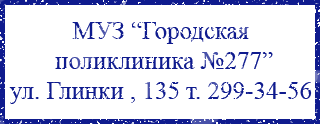 ШтампШтампШтампШтампШтампКод медицинской организацииКод медицинской организацииКод медицинской организацииКод медицинской организацииКод медицинской организацииКод медицинской организацииКод медицинской организацииКод медицинской организацииКод медицинской организацииКод медицинской организацииКод медицинской организацииКод медицинской организацииКод медицинской организацииКод медицинской организацииКод медицинской организацииКод медицинской организацииКод медицинской организацииКод медицинской организацииКод медицинской организацииКод медицинской организацииКод медицинской организацииКод медицинской организацииКод медицинской организацииКод медицинской организацииКод медицинской организацииКод медицинской организацииКод медицинской организацииКод медицинской организацииКод медицинской организацииКод медицинской организацииКод медицинской организацииКод медицинской организацииКод медицинской организацииКод медицинской организацииКод медицинской организацииКод медицинской организацииКод медицинской организацииКод медицинской организацииКод медицинской организацииКод медицинской организацииКод медицинской организацииКод медицинской организацииКод медицинской организацииШтампШтампШтампШтампШтампШтампКод индивидуального предпринимателяКод индивидуального предпринимателяКод индивидуального предпринимателяКод индивидуального предпринимателяКод индивидуального предпринимателяКод индивидуального предпринимателяКод индивидуального предпринимателяКод индивидуального предпринимателяКод индивидуального предпринимателяКод индивидуального предпринимателяКод индивидуального предпринимателяКод индивидуального предпринимателяКод индивидуального предпринимателяКод индивидуального предпринимателяКод индивидуального предпринимателяКод индивидуального предпринимателяКод индивидуального предпринимателяКод индивидуального предпринимателяКод индивидуального предпринимателяКод индивидуального предпринимателяКод индивидуального предпринимателяКод индивидуального предпринимателяКод индивидуального предпринимателяКод индивидуального предпринимателяКод индивидуального предпринимателяКод индивидуального предпринимателяКод индивидуального предпринимателяКод индивидуального предпринимателяКод индивидуального предпринимателяКод индивидуального предпринимателяКод индивидуального предпринимателяКод индивидуального предпринимателяКод индивидуального предпринимателяКод индивидуального предпринимателяКод индивидуального предпринимателяКод индивидуального предпринимателяКод индивидуального предпринимателяКод индивидуального предпринимателяКод индивидуального предпринимателяКод индивидуального предпринимателяКод индивидуального предпринимателяКод индивидуального предпринимателяКод индивидуального предпринимателяКод формы по ОКУД 3108805Форма № 148 – 1/ у – 04 (л)Код формы по ОКУД 3108805Форма № 148 – 1/ у – 04 (л)Код формы по ОКУД 3108805Форма № 148 – 1/ у – 04 (л)Код формы по ОКУД 3108805Форма № 148 – 1/ у – 04 (л)Код формы по ОКУД 3108805Форма № 148 – 1/ у – 04 (л)Код формы по ОКУД 3108805Форма № 148 – 1/ у – 04 (л)Код формы по ОКУД 3108805Форма № 148 – 1/ у – 04 (л)Код формы по ОКУД 3108805Форма № 148 – 1/ у – 04 (л)Код формы по ОКУД 3108805Форма № 148 – 1/ у – 04 (л)Код формы по ОКУД 3108805Форма № 148 – 1/ у – 04 (л)Код формы по ОКУД 3108805Форма № 148 – 1/ у – 04 (л)Код формы по ОКУД 3108805Форма № 148 – 1/ у – 04 (л)Код формы по ОКУД 3108805Форма № 148 – 1/ у – 04 (л)Код формы по ОКУД 3108805Форма № 148 – 1/ у – 04 (л)Код формы по ОКУД 3108805Форма № 148 – 1/ у – 04 (л)Код формы по ОКУД 3108805Форма № 148 – 1/ у – 04 (л)Код формы по ОКУД 3108805Форма № 148 – 1/ у – 04 (л)Код формы по ОКУД 3108805Форма № 148 – 1/ у – 04 (л)Код формы по ОКУД 3108805Форма № 148 – 1/ у – 04 (л)Код формы по ОКУД 3108805Форма № 148 – 1/ у – 04 (л)Код формы по ОКУД 3108805Форма № 148 – 1/ у – 04 (л)Код формы по ОКУД 3108805Форма № 148 – 1/ у – 04 (л)Код формы по ОКУД 3108805Форма № 148 – 1/ у – 04 (л)Код формы по ОКУД 3108805Форма № 148 – 1/ у – 04 (л)Код формы по ОКУД 3108805Форма № 148 – 1/ у – 04 (л)Код формы по ОКУД 3108805Форма № 148 – 1/ у – 04 (л)Код формы по ОКУД 3108805Форма № 148 – 1/ у – 04 (л)Код формы по ОКУД 3108805Форма № 148 – 1/ у – 04 (л)Код формы по ОКУД 3108805Форма № 148 – 1/ у – 04 (л)Код формы по ОКУД 3108805Форма № 148 – 1/ у – 04 (л)Код формы по ОКУД 3108805Форма № 148 – 1/ у – 04 (л)Код формы по ОКУД 3108805Форма № 148 – 1/ у – 04 (л)Код формы по ОКУД 3108805Форма № 148 – 1/ у – 04 (л)Код формы по ОКУД 3108805Форма № 148 – 1/ у – 04 (л)Код формы по ОКУД 3108805Форма № 148 – 1/ у – 04 (л)Код категориигражданКод категориигражданКод категориигражданКод категориигражданКод категориигражданКод категориигражданКод категориигражданКод категориигражданКод категориигражданКод нозологической формы (по МКБ)Код нозологической формы (по МКБ)Код нозологической формы (по МКБ)Код нозологической формы (по МКБ)Код нозологической формы (по МКБ)Код нозологической формы (по МКБ)Код нозологической формы (по МКБ)Код нозологической формы (по МКБ)Код нозологической формы (по МКБ)Код нозологической формы (по МКБ)Код нозологической формы (по МКБ)Код нозологической формы (по МКБ)Код нозологической формы (по МКБ)Код нозологической формы (по МКБ)Код нозологической формы (по МКБ)Код нозологической формы (по МКБ)Код нозологической формы (по МКБ)Код нозологической формы (по МКБ)Код нозологической формы (по МКБ)Код нозологической формы (по МКБ)Код нозологической формы (по МКБ)Код нозологической формы (по МКБ)Код нозологической формы (по МКБ)Код нозологической формы (по МКБ)Код нозологической формы (по МКБ)Код нозологической формы (по МКБ)Источник финансирования: (подчеркнуть)1. Федеральный бюджет2. Бюджет субъекта Российской Федерации3. Муниципальный бюджетИсточник финансирования: (подчеркнуть)1. Федеральный бюджет2. Бюджет субъекта Российской Федерации3. Муниципальный бюджетИсточник финансирования: (подчеркнуть)1. Федеральный бюджет2. Бюджет субъекта Российской Федерации3. Муниципальный бюджетИсточник финансирования: (подчеркнуть)1. Федеральный бюджет2. Бюджет субъекта Российской Федерации3. Муниципальный бюджетИсточник финансирования: (подчеркнуть)1. Федеральный бюджет2. Бюджет субъекта Российской Федерации3. Муниципальный бюджетИсточник финансирования: (подчеркнуть)1. Федеральный бюджет2. Бюджет субъекта Российской Федерации3. Муниципальный бюджетИсточник финансирования: (подчеркнуть)1. Федеральный бюджет2. Бюджет субъекта Российской Федерации3. Муниципальный бюджетИсточник финансирования: (подчеркнуть)1. Федеральный бюджет2. Бюджет субъекта Российской Федерации3. Муниципальный бюджетИсточник финансирования: (подчеркнуть)1. Федеральный бюджет2. Бюджет субъекта Российской Федерации3. Муниципальный бюджетИсточник финансирования: (подчеркнуть)1. Федеральный бюджет2. Бюджет субъекта Российской Федерации3. Муниципальный бюджетИсточник финансирования: (подчеркнуть)1. Федеральный бюджет2. Бюджет субъекта Российской Федерации3. Муниципальный бюджетИсточник финансирования: (подчеркнуть)1. Федеральный бюджет2. Бюджет субъекта Российской Федерации3. Муниципальный бюджетИсточник финансирования: (подчеркнуть)1. Федеральный бюджет2. Бюджет субъекта Российской Федерации3. Муниципальный бюджетИсточник финансирования: (подчеркнуть)1. Федеральный бюджет2. Бюджет субъекта Российской Федерации3. Муниципальный бюджетИсточник финансирования: (подчеркнуть)1. Федеральный бюджет2. Бюджет субъекта Российской Федерации3. Муниципальный бюджетИсточник финансирования: (подчеркнуть)1. Федеральный бюджет2. Бюджет субъекта Российской Федерации3. Муниципальный бюджетИсточник финансирования: (подчеркнуть)1. Федеральный бюджет2. Бюджет субъекта Российской Федерации3. Муниципальный бюджетИсточник финансирования: (подчеркнуть)1. Федеральный бюджет2. Бюджет субъекта Российской Федерации3. Муниципальный бюджетИсточник финансирования: (подчеркнуть)1. Федеральный бюджет2. Бюджет субъекта Российской Федерации3. Муниципальный бюджетИсточник финансирования: (подчеркнуть)1. Федеральный бюджет2. Бюджет субъекта Российской Федерации3. Муниципальный бюджетИсточник финансирования: (подчеркнуть)1. Федеральный бюджет2. Бюджет субъекта Российской Федерации3. Муниципальный бюджетИсточник финансирования: (подчеркнуть)1. Федеральный бюджет2. Бюджет субъекта Российской Федерации3. Муниципальный бюджетИсточник финансирования: (подчеркнуть)1. Федеральный бюджет2. Бюджет субъекта Российской Федерации3. Муниципальный бюджетИсточник финансирования: (подчеркнуть)1. Федеральный бюджет2. Бюджет субъекта Российской Федерации3. Муниципальный бюджетИсточник финансирования: (подчеркнуть)1. Федеральный бюджет2. Бюджет субъекта Российской Федерации3. Муниципальный бюджетИсточник финансирования: (подчеркнуть)1. Федеральный бюджет2. Бюджет субъекта Российской Федерации3. Муниципальный бюджетИсточник финансирования: (подчеркнуть)1. Федеральный бюджет2. Бюджет субъекта Российской Федерации3. Муниципальный бюджетИсточник финансирования: (подчеркнуть)1. Федеральный бюджет2. Бюджет субъекта Российской Федерации3. Муниципальный бюджетИсточник финансирования: (подчеркнуть)1. Федеральный бюджет2. Бюджет субъекта Российской Федерации3. Муниципальный бюджетИсточник финансирования: (подчеркнуть)1. Федеральный бюджет2. Бюджет субъекта Российской Федерации3. Муниципальный бюджетИсточник финансирования: (подчеркнуть)1. Федеральный бюджет2. Бюджет субъекта Российской Федерации3. Муниципальный бюджетИсточник финансирования: (подчеркнуть)1. Федеральный бюджет2. Бюджет субъекта Российской Федерации3. Муниципальный бюджет% оплаты:(подчеркнуть)1. Бесплатно2. 50%% оплаты:(подчеркнуть)1. Бесплатно2. 50%% оплаты:(подчеркнуть)1. Бесплатно2. 50%% оплаты:(подчеркнуть)1. Бесплатно2. 50%% оплаты:(подчеркнуть)1. Бесплатно2. 50%% оплаты:(подчеркнуть)1. Бесплатно2. 50%% оплаты:(подчеркнуть)1. Бесплатно2. 50%% оплаты:(подчеркнуть)1. Бесплатно2. 50%% оплаты:(подчеркнуть)1. Бесплатно2. 50%% оплаты:(подчеркнуть)1. Бесплатно2. 50%% оплаты:(подчеркнуть)1. Бесплатно2. 50%% оплаты:(подчеркнуть)1. Бесплатно2. 50%% оплаты:(подчеркнуть)1. Бесплатно2. 50%Источник финансирования: (подчеркнуть)1. Федеральный бюджет2. Бюджет субъекта Российской Федерации3. Муниципальный бюджетИсточник финансирования: (подчеркнуть)1. Федеральный бюджет2. Бюджет субъекта Российской Федерации3. Муниципальный бюджетИсточник финансирования: (подчеркнуть)1. Федеральный бюджет2. Бюджет субъекта Российской Федерации3. Муниципальный бюджетИсточник финансирования: (подчеркнуть)1. Федеральный бюджет2. Бюджет субъекта Российской Федерации3. Муниципальный бюджетИсточник финансирования: (подчеркнуть)1. Федеральный бюджет2. Бюджет субъекта Российской Федерации3. Муниципальный бюджетИсточник финансирования: (подчеркнуть)1. Федеральный бюджет2. Бюджет субъекта Российской Федерации3. Муниципальный бюджетИсточник финансирования: (подчеркнуть)1. Федеральный бюджет2. Бюджет субъекта Российской Федерации3. Муниципальный бюджетИсточник финансирования: (подчеркнуть)1. Федеральный бюджет2. Бюджет субъекта Российской Федерации3. Муниципальный бюджетИсточник финансирования: (подчеркнуть)1. Федеральный бюджет2. Бюджет субъекта Российской Федерации3. Муниципальный бюджетИсточник финансирования: (подчеркнуть)1. Федеральный бюджет2. Бюджет субъекта Российской Федерации3. Муниципальный бюджетИсточник финансирования: (подчеркнуть)1. Федеральный бюджет2. Бюджет субъекта Российской Федерации3. Муниципальный бюджетИсточник финансирования: (подчеркнуть)1. Федеральный бюджет2. Бюджет субъекта Российской Федерации3. Муниципальный бюджетИсточник финансирования: (подчеркнуть)1. Федеральный бюджет2. Бюджет субъекта Российской Федерации3. Муниципальный бюджетИсточник финансирования: (подчеркнуть)1. Федеральный бюджет2. Бюджет субъекта Российской Федерации3. Муниципальный бюджетИсточник финансирования: (подчеркнуть)1. Федеральный бюджет2. Бюджет субъекта Российской Федерации3. Муниципальный бюджетИсточник финансирования: (подчеркнуть)1. Федеральный бюджет2. Бюджет субъекта Российской Федерации3. Муниципальный бюджетИсточник финансирования: (подчеркнуть)1. Федеральный бюджет2. Бюджет субъекта Российской Федерации3. Муниципальный бюджетИсточник финансирования: (подчеркнуть)1. Федеральный бюджет2. Бюджет субъекта Российской Федерации3. Муниципальный бюджетИсточник финансирования: (подчеркнуть)1. Федеральный бюджет2. Бюджет субъекта Российской Федерации3. Муниципальный бюджетИсточник финансирования: (подчеркнуть)1. Федеральный бюджет2. Бюджет субъекта Российской Федерации3. Муниципальный бюджетИсточник финансирования: (подчеркнуть)1. Федеральный бюджет2. Бюджет субъекта Российской Федерации3. Муниципальный бюджетИсточник финансирования: (подчеркнуть)1. Федеральный бюджет2. Бюджет субъекта Российской Федерации3. Муниципальный бюджетИсточник финансирования: (подчеркнуть)1. Федеральный бюджет2. Бюджет субъекта Российской Федерации3. Муниципальный бюджетИсточник финансирования: (подчеркнуть)1. Федеральный бюджет2. Бюджет субъекта Российской Федерации3. Муниципальный бюджетИсточник финансирования: (подчеркнуть)1. Федеральный бюджет2. Бюджет субъекта Российской Федерации3. Муниципальный бюджетИсточник финансирования: (подчеркнуть)1. Федеральный бюджет2. Бюджет субъекта Российской Федерации3. Муниципальный бюджетИсточник финансирования: (подчеркнуть)1. Федеральный бюджет2. Бюджет субъекта Российской Федерации3. Муниципальный бюджетИсточник финансирования: (подчеркнуть)1. Федеральный бюджет2. Бюджет субъекта Российской Федерации3. Муниципальный бюджетИсточник финансирования: (подчеркнуть)1. Федеральный бюджет2. Бюджет субъекта Российской Федерации3. Муниципальный бюджетИсточник финансирования: (подчеркнуть)1. Федеральный бюджет2. Бюджет субъекта Российской Федерации3. Муниципальный бюджетИсточник финансирования: (подчеркнуть)1. Федеральный бюджет2. Бюджет субъекта Российской Федерации3. Муниципальный бюджетИсточник финансирования: (подчеркнуть)1. Федеральный бюджет2. Бюджет субъекта Российской Федерации3. Муниципальный бюджет% оплаты:(подчеркнуть)1. Бесплатно2. 50%% оплаты:(подчеркнуть)1. Бесплатно2. 50%% оплаты:(подчеркнуть)1. Бесплатно2. 50%% оплаты:(подчеркнуть)1. Бесплатно2. 50%% оплаты:(подчеркнуть)1. Бесплатно2. 50%% оплаты:(подчеркнуть)1. Бесплатно2. 50%% оплаты:(подчеркнуть)1. Бесплатно2. 50%% оплаты:(подчеркнуть)1. Бесплатно2. 50%% оплаты:(подчеркнуть)1. Бесплатно2. 50%% оплаты:(подчеркнуть)1. Бесплатно2. 50%% оплаты:(подчеркнуть)1. Бесплатно2. 50%% оплаты:(подчеркнуть)1. Бесплатно2. 50%% оплаты:(подчеркнуть)1. Бесплатно2. 50%SSSSSSSSSLLLLLLLLLLLLLLLLL......LLLИсточник финансирования: (подчеркнуть)1. Федеральный бюджет2. Бюджет субъекта Российской Федерации3. Муниципальный бюджетИсточник финансирования: (подчеркнуть)1. Федеральный бюджет2. Бюджет субъекта Российской Федерации3. Муниципальный бюджетИсточник финансирования: (подчеркнуть)1. Федеральный бюджет2. Бюджет субъекта Российской Федерации3. Муниципальный бюджетИсточник финансирования: (подчеркнуть)1. Федеральный бюджет2. Бюджет субъекта Российской Федерации3. Муниципальный бюджетИсточник финансирования: (подчеркнуть)1. Федеральный бюджет2. Бюджет субъекта Российской Федерации3. Муниципальный бюджетИсточник финансирования: (подчеркнуть)1. Федеральный бюджет2. Бюджет субъекта Российской Федерации3. Муниципальный бюджетИсточник финансирования: (подчеркнуть)1. Федеральный бюджет2. Бюджет субъекта Российской Федерации3. Муниципальный бюджетИсточник финансирования: (подчеркнуть)1. Федеральный бюджет2. Бюджет субъекта Российской Федерации3. Муниципальный бюджетИсточник финансирования: (подчеркнуть)1. Федеральный бюджет2. Бюджет субъекта Российской Федерации3. Муниципальный бюджетИсточник финансирования: (подчеркнуть)1. Федеральный бюджет2. Бюджет субъекта Российской Федерации3. Муниципальный бюджетИсточник финансирования: (подчеркнуть)1. Федеральный бюджет2. Бюджет субъекта Российской Федерации3. Муниципальный бюджетИсточник финансирования: (подчеркнуть)1. Федеральный бюджет2. Бюджет субъекта Российской Федерации3. Муниципальный бюджетИсточник финансирования: (подчеркнуть)1. Федеральный бюджет2. Бюджет субъекта Российской Федерации3. Муниципальный бюджетИсточник финансирования: (подчеркнуть)1. Федеральный бюджет2. Бюджет субъекта Российской Федерации3. Муниципальный бюджетИсточник финансирования: (подчеркнуть)1. Федеральный бюджет2. Бюджет субъекта Российской Федерации3. Муниципальный бюджетИсточник финансирования: (подчеркнуть)1. Федеральный бюджет2. Бюджет субъекта Российской Федерации3. Муниципальный бюджетИсточник финансирования: (подчеркнуть)1. Федеральный бюджет2. Бюджет субъекта Российской Федерации3. Муниципальный бюджетИсточник финансирования: (подчеркнуть)1. Федеральный бюджет2. Бюджет субъекта Российской Федерации3. Муниципальный бюджетИсточник финансирования: (подчеркнуть)1. Федеральный бюджет2. Бюджет субъекта Российской Федерации3. Муниципальный бюджетИсточник финансирования: (подчеркнуть)1. Федеральный бюджет2. Бюджет субъекта Российской Федерации3. Муниципальный бюджетИсточник финансирования: (подчеркнуть)1. Федеральный бюджет2. Бюджет субъекта Российской Федерации3. Муниципальный бюджетИсточник финансирования: (подчеркнуть)1. Федеральный бюджет2. Бюджет субъекта Российской Федерации3. Муниципальный бюджетИсточник финансирования: (подчеркнуть)1. Федеральный бюджет2. Бюджет субъекта Российской Федерации3. Муниципальный бюджетИсточник финансирования: (подчеркнуть)1. Федеральный бюджет2. Бюджет субъекта Российской Федерации3. Муниципальный бюджетИсточник финансирования: (подчеркнуть)1. Федеральный бюджет2. Бюджет субъекта Российской Федерации3. Муниципальный бюджетИсточник финансирования: (подчеркнуть)1. Федеральный бюджет2. Бюджет субъекта Российской Федерации3. Муниципальный бюджетИсточник финансирования: (подчеркнуть)1. Федеральный бюджет2. Бюджет субъекта Российской Федерации3. Муниципальный бюджетИсточник финансирования: (подчеркнуть)1. Федеральный бюджет2. Бюджет субъекта Российской Федерации3. Муниципальный бюджетИсточник финансирования: (подчеркнуть)1. Федеральный бюджет2. Бюджет субъекта Российской Федерации3. Муниципальный бюджетИсточник финансирования: (подчеркнуть)1. Федеральный бюджет2. Бюджет субъекта Российской Федерации3. Муниципальный бюджетИсточник финансирования: (подчеркнуть)1. Федеральный бюджет2. Бюджет субъекта Российской Федерации3. Муниципальный бюджетИсточник финансирования: (подчеркнуть)1. Федеральный бюджет2. Бюджет субъекта Российской Федерации3. Муниципальный бюджет% оплаты:(подчеркнуть)1. Бесплатно2. 50%% оплаты:(подчеркнуть)1. Бесплатно2. 50%% оплаты:(подчеркнуть)1. Бесплатно2. 50%% оплаты:(подчеркнуть)1. Бесплатно2. 50%% оплаты:(подчеркнуть)1. Бесплатно2. 50%% оплаты:(подчеркнуть)1. Бесплатно2. 50%% оплаты:(подчеркнуть)1. Бесплатно2. 50%% оплаты:(подчеркнуть)1. Бесплатно2. 50%% оплаты:(подчеркнуть)1. Бесплатно2. 50%% оплаты:(подчеркнуть)1. Бесплатно2. 50%% оплаты:(подчеркнуть)1. Бесплатно2. 50%% оплаты:(подчеркнуть)1. Бесплатно2. 50%% оплаты:(подчеркнуть)1. Бесплатно2. 50%РЕЦЕПТ Серия ________ № ___________                            Дата оформленияРЕЦЕПТ Серия ________ № ___________                            Дата оформленияРЕЦЕПТ Серия ________ № ___________                            Дата оформленияРЕЦЕПТ Серия ________ № ___________                            Дата оформленияРЕЦЕПТ Серия ________ № ___________                            Дата оформленияРЕЦЕПТ Серия ________ № ___________                            Дата оформленияРЕЦЕПТ Серия ________ № ___________                            Дата оформленияРЕЦЕПТ Серия ________ № ___________                            Дата оформленияРЕЦЕПТ Серия ________ № ___________                            Дата оформленияРЕЦЕПТ Серия ________ № ___________                            Дата оформленияРЕЦЕПТ Серия ________ № ___________                            Дата оформленияРЕЦЕПТ Серия ________ № ___________                            Дата оформленияРЕЦЕПТ Серия ________ № ___________                            Дата оформленияРЕЦЕПТ Серия ________ № ___________                            Дата оформленияРЕЦЕПТ Серия ________ № ___________                            Дата оформленияРЕЦЕПТ Серия ________ № ___________                            Дата оформленияРЕЦЕПТ Серия ________ № ___________                            Дата оформленияРЕЦЕПТ Серия ________ № ___________                            Дата оформленияРЕЦЕПТ Серия ________ № ___________                            Дата оформленияРЕЦЕПТ Серия ________ № ___________                            Дата оформленияРЕЦЕПТ Серия ________ № ___________                            Дата оформленияРЕЦЕПТ Серия ________ № ___________                            Дата оформленияРЕЦЕПТ Серия ________ № ___________                            Дата оформленияРЕЦЕПТ Серия ________ № ___________                            Дата оформленияРЕЦЕПТ Серия ________ № ___________                            Дата оформленияРЕЦЕПТ Серия ________ № ___________                            Дата оформленияРЕЦЕПТ Серия ________ № ___________                            Дата оформленияРЕЦЕПТ Серия ________ № ___________                            Дата оформленияРЕЦЕПТ Серия ________ № ___________                            Дата оформленияРЕЦЕПТ Серия ________ № ___________                            Дата оформленияРЕЦЕПТ Серия ________ № ___________                            Дата оформленияРЕЦЕПТ Серия ________ № ___________                            Дата оформленияРЕЦЕПТ Серия ________ № ___________                            Дата оформленияРЕЦЕПТ Серия ________ № ___________                            Дата оформленияРЕЦЕПТ Серия ________ № ___________                            Дата оформленияРЕЦЕПТ Серия ________ № ___________                            Дата оформленияРЕЦЕПТ Серия ________ № ___________                            Дата оформленияРЕЦЕПТ Серия ________ № ___________                            Дата оформленияРЕЦЕПТ Серия ________ № ___________                            Дата оформленияРЕЦЕПТ Серия ________ № ___________                            Дата оформленияРЕЦЕПТ Серия ________ № ___________                            Дата оформленияРЕЦЕПТ Серия ________ № ___________                            Дата оформленияРЕЦЕПТ Серия ________ № ___________                            Дата оформленияРЕЦЕПТ Серия ________ № ___________                            Дата оформленияРЕЦЕПТ Серия ________ № ___________                            Дата оформленияРЕЦЕПТ Серия ________ № ___________                            Дата оформленияРЕЦЕПТ Серия ________ № ___________                            Дата оформленияРЕЦЕПТ Серия ________ № ___________                            Дата оформленияРЕЦЕПТ Серия ________ № ___________                            Дата оформленияРЕЦЕПТ Серия ________ № ___________                            Дата оформленияРЕЦЕПТ Серия ________ № ___________                            Дата оформленияРЕЦЕПТ Серия ________ № ___________                            Дата оформленияРЕЦЕПТ Серия ________ № ___________                            Дата оформленияРЕЦЕПТ Серия ________ № ___________                            Дата оформленияРЕЦЕПТ Серия ________ № ___________                            Дата оформленияРЕЦЕПТ Серия ________ № ___________                            Дата оформленияРЕЦЕПТ Серия ________ № ___________                            Дата оформленияРЕЦЕПТ Серия ________ № ___________                            Дата оформления20___г.20___г.20___г.20___г.20___г.Фамилия, инициалы имени и отчества Фамилия, инициалы имени и отчества Фамилия, инициалы имени и отчества Фамилия, инициалы имени и отчества Фамилия, инициалы имени и отчества Фамилия, инициалы имени и отчества Фамилия, инициалы имени и отчества Фамилия, инициалы имени и отчества Фамилия, инициалы имени и отчества Фамилия, инициалы имени и отчества Фамилия, инициалы имени и отчества Фамилия, инициалы имени и отчества Фамилия, инициалы имени и отчества Фамилия, инициалы имени и отчества Фамилия, инициалы имени и отчества Фамилия, инициалы имени и отчества Фамилия, инициалы имени и отчества Фамилия, инициалы имени и отчества Фамилия, инициалы имени и отчества Фамилия, инициалы имени и отчества Фамилия, инициалы имени и отчества Фамилия, инициалы имени и отчества Фамилия, инициалы имени и отчества Фамилия, инициалы имени и отчества Фамилия, инициалы имени и отчества Фамилия, инициалы имени и отчества Фамилия, инициалы имени и отчества Фамилия, инициалы имени и отчества Фамилия, инициалы имени и отчества Фамилия, инициалы имени и отчества Фамилия, инициалы имени и отчества Фамилия, инициалы имени и отчества Фамилия, инициалы имени и отчества Фамилия, инициалы имени и отчества Фамилия, инициалы имени и отчества Фамилия, инициалы имени и отчества Фамилия, инициалы имени и отчества Фамилия, инициалы имени и отчества Фамилия, инициалы имени и отчества Фамилия, инициалы имени и отчества Фамилия, инициалы имени и отчества Фамилия, инициалы имени и отчества Фамилия, инициалы имени и отчества (последнее - при наличии)(последнее - при наличии)(последнее - при наличии)(последнее - при наличии)(последнее - при наличии)(последнее - при наличии)(последнее - при наличии)(последнее - при наличии)(последнее - при наличии)(последнее - при наличии)(последнее - при наличии)(последнее - при наличии)(последнее - при наличии)(последнее - при наличии)(последнее - при наличии)(последнее - при наличии)(последнее - при наличии)(последнее - при наличии)(последнее - при наличии)(последнее - при наличии)(последнее - при наличии)(последнее - при наличии)(последнее - при наличии)(последнее - при наличии)(последнее - при наличии)(последнее - при наличии)(последнее - при наличии)(последнее - при наличии)(последнее - при наличии)пациентапациентапациентапациентапациентапациентапациентаДата рожденияДата рожденияДата рожденияДата рожденияДата рожденияДата рожденияДата рожденияДата рожденияДата рожденияДата рожденияСНИЛССНИЛССНИЛССНИЛССНИЛССНИЛССНИЛССНИЛССНИЛССНИЛССНИЛС№ полисаобязательногомедицинскогострахования№ полисаобязательногомедицинскогострахования№ полисаобязательногомедицинскогострахования№ полисаобязательногомедицинскогострахования№ полисаобязательногомедицинскогострахования№ полисаобязательногомедицинскогострахования№ полисаобязательногомедицинскогострахования№ полисаобязательногомедицинскогострахования№ полисаобязательногомедицинскогострахования№ полисаобязательногомедицинскогострахования№ полисаобязательногомедицинскогострахованияНомер медицинской карты пациента, получающего медицинскую помощьНомер медицинской карты пациента, получающего медицинскую помощьНомер медицинской карты пациента, получающего медицинскую помощьНомер медицинской карты пациента, получающего медицинскую помощьНомер медицинской карты пациента, получающего медицинскую помощьНомер медицинской карты пациента, получающего медицинскую помощьНомер медицинской карты пациента, получающего медицинскую помощьНомер медицинской карты пациента, получающего медицинскую помощьНомер медицинской карты пациента, получающего медицинскую помощьНомер медицинской карты пациента, получающего медицинскую помощьНомер медицинской карты пациента, получающего медицинскую помощьНомер медицинской карты пациента, получающего медицинскую помощьНомер медицинской карты пациента, получающего медицинскую помощьНомер медицинской карты пациента, получающего медицинскую помощьНомер медицинской карты пациента, получающего медицинскую помощьНомер медицинской карты пациента, получающего медицинскую помощьНомер медицинской карты пациента, получающего медицинскую помощьНомер медицинской карты пациента, получающего медицинскую помощьНомер медицинской карты пациента, получающего медицинскую помощьНомер медицинской карты пациента, получающего медицинскую помощьНомер медицинской карты пациента, получающего медицинскую помощьНомер медицинской карты пациента, получающего медицинскую помощьНомер медицинской карты пациента, получающего медицинскую помощьНомер медицинской карты пациента, получающего медицинскую помощьНомер медицинской карты пациента, получающего медицинскую помощьНомер медицинской карты пациента, получающего медицинскую помощьНомер медицинской карты пациента, получающего медицинскую помощьНомер медицинской карты пациента, получающего медицинскую помощьНомер медицинской карты пациента, получающего медицинскую помощьНомер медицинской карты пациента, получающего медицинскую помощьНомер медицинской карты пациента, получающего медицинскую помощьНомер медицинской карты пациента, получающего медицинскую помощьНомер медицинской карты пациента, получающего медицинскую помощьНомер медицинской карты пациента, получающего медицинскую помощьНомер медицинской карты пациента, получающего медицинскую помощьНомер медицинской карты пациента, получающего медицинскую помощьНомер медицинской карты пациента, получающего медицинскую помощьНомер медицинской карты пациента, получающего медицинскую помощьНомер медицинской карты пациента, получающего медицинскую помощьНомер медицинской карты пациента, получающего медицинскую помощьНомер медицинской карты пациента, получающего медицинскую помощьНомер медицинской карты пациента, получающего медицинскую помощьНомер медицинской карты пациента, получающего медицинскую помощьНомер медицинской карты пациента, получающего медицинскую помощьНомер медицинской карты пациента, получающего медицинскую помощьНомер медицинской карты пациента, получающего медицинскую помощьНомер медицинской карты пациента, получающего медицинскую помощьНомер медицинской карты пациента, получающего медицинскую помощьНомер медицинской карты пациента, получающего медицинскую помощьНомер медицинской карты пациента, получающего медицинскую помощьНомер медицинской карты пациента, получающего медицинскую помощьНомер медицинской карты пациента, получающего медицинскую помощьНомер медицинской карты пациента, получающего медицинскую помощьНомер медицинской карты пациента, получающего медицинскую помощьНомер медицинской карты пациента, получающего медицинскую помощьНомер медицинской карты пациента, получающего медицинскую помощьНомер медицинской карты пациента, получающего медицинскую помощьНомер медицинской карты пациента, получающего медицинскую помощьНомер медицинской карты пациента, получающего медицинскую помощьНомер медицинской карты пациента, получающего медицинскую помощьНомер медицинской карты пациента, получающего медицинскую помощьНомер медицинской карты пациента, получающего медицинскую помощьНомер медицинской карты пациента, получающего медицинскую помощьНомер медицинской карты пациента, получающего медицинскую помощьНомер медицинской карты пациента, получающего медицинскую помощьНомер медицинской карты пациента, получающего медицинскую помощьНомер медицинской карты пациента, получающего медицинскую помощьНомер медицинской карты пациента, получающего медицинскую помощьНомер медицинской карты пациента, получающего медицинскую помощьНомер медицинской карты пациента, получающего медицинскую помощьНомер медицинской карты пациента, получающего медицинскую помощьНомер медицинской карты пациента, получающего медицинскую помощьНомер медицинской карты пациента, получающего медицинскую помощьНомер медицинской карты пациента, получающего медицинскую помощьНомер медицинской карты пациента, получающего медицинскую помощьНомер медицинской карты пациента, получающего медицинскую помощьНомер медицинской карты пациента, получающего медицинскую помощьНомер медицинской карты пациента, получающего медицинскую помощьНомер медицинской карты пациента, получающего медицинскую помощьНомер медицинской карты пациента, получающего медицинскую помощьв амбулаторных условияхв амбулаторных условияхв амбулаторных условияхв амбулаторных условияхв амбулаторных условияхв амбулаторных условияхв амбулаторных условияхв амбулаторных условияхв амбулаторных условияхв амбулаторных условияхв амбулаторных условияхв амбулаторных условияхв амбулаторных условияхв амбулаторных условияхв амбулаторных условияхв амбулаторных условияхв амбулаторных условияхв амбулаторных условияхв амбулаторных условияхв амбулаторных условияхв амбулаторных условияхв амбулаторных условияхв амбулаторных условияхв амбулаторных условияхв амбулаторных условияхФамилия, инициалы имени и отчества (последнее - при наличии)Фамилия, инициалы имени и отчества (последнее - при наличии)Фамилия, инициалы имени и отчества (последнее - при наличии)Фамилия, инициалы имени и отчества (последнее - при наличии)Фамилия, инициалы имени и отчества (последнее - при наличии)Фамилия, инициалы имени и отчества (последнее - при наличии)Фамилия, инициалы имени и отчества (последнее - при наличии)Фамилия, инициалы имени и отчества (последнее - при наличии)Фамилия, инициалы имени и отчества (последнее - при наличии)Фамилия, инициалы имени и отчества (последнее - при наличии)Фамилия, инициалы имени и отчества (последнее - при наличии)Фамилия, инициалы имени и отчества (последнее - при наличии)Фамилия, инициалы имени и отчества (последнее - при наличии)Фамилия, инициалы имени и отчества (последнее - при наличии)Фамилия, инициалы имени и отчества (последнее - при наличии)Фамилия, инициалы имени и отчества (последнее - при наличии)Фамилия, инициалы имени и отчества (последнее - при наличии)Фамилия, инициалы имени и отчества (последнее - при наличии)Фамилия, инициалы имени и отчества (последнее - при наличии)Фамилия, инициалы имени и отчества (последнее - при наличии)Фамилия, инициалы имени и отчества (последнее - при наличии)Фамилия, инициалы имени и отчества (последнее - при наличии)Фамилия, инициалы имени и отчества (последнее - при наличии)Фамилия, инициалы имени и отчества (последнее - при наличии)Фамилия, инициалы имени и отчества (последнее - при наличии)Фамилия, инициалы имени и отчества (последнее - при наличии)Фамилия, инициалы имени и отчества (последнее - при наличии)Фамилия, инициалы имени и отчества (последнее - при наличии)Фамилия, инициалы имени и отчества (последнее - при наличии)Фамилия, инициалы имени и отчества (последнее - при наличии)Фамилия, инициалы имени и отчества (последнее - при наличии)Фамилия, инициалы имени и отчества (последнее - при наличии)Фамилия, инициалы имени и отчества (последнее - при наличии)Фамилия, инициалы имени и отчества (последнее - при наличии)Фамилия, инициалы имени и отчества (последнее - при наличии)Фамилия, инициалы имени и отчества (последнее - при наличии)Фамилия, инициалы имени и отчества (последнее - при наличии)Фамилия, инициалы имени и отчества (последнее - при наличии)Фамилия, инициалы имени и отчества (последнее - при наличии)Фамилия, инициалы имени и отчества (последнее - при наличии)Фамилия, инициалы имени и отчества (последнее - при наличии)Фамилия, инициалы имени и отчества (последнее - при наличии)Фамилия, инициалы имени и отчества (последнее - при наличии)Фамилия, инициалы имени и отчества (последнее - при наличии)Фамилия, инициалы имени и отчества (последнее - при наличии)Фамилия, инициалы имени и отчества (последнее - при наличии)Фамилия, инициалы имени и отчества (последнее - при наличии)Фамилия, инициалы имени и отчества (последнее - при наличии)Фамилия, инициалы имени и отчества (последнее - при наличии)Фамилия, инициалы имени и отчества (последнее - при наличии)Фамилия, инициалы имени и отчества (последнее - при наличии)Фамилия, инициалы имени и отчества (последнее - при наличии)Фамилия, инициалы имени и отчества (последнее - при наличии)Фамилия, инициалы имени и отчества (последнее - при наличии)Фамилия, инициалы имени и отчества (последнее - при наличии)Фамилия, инициалы имени и отчества (последнее - при наличии)Фамилия, инициалы имени и отчества (последнее - при наличии)Фамилия, инициалы имени и отчества (последнее - при наличии)Фамилия, инициалы имени и отчества (последнее - при наличии)Фамилия, инициалы имени и отчества (последнее - при наличии)Фамилия, инициалы имени и отчества (последнее - при наличии)Фамилия, инициалы имени и отчества (последнее - при наличии)Фамилия, инициалы имени и отчества (последнее - при наличии)Фамилия, инициалы имени и отчества (последнее - при наличии)Фамилия, инициалы имени и отчества (последнее - при наличии)Фамилия, инициалы имени и отчества (последнее - при наличии)Фамилия, инициалы имени и отчества (последнее - при наличии)Фамилия, инициалы имени и отчества (последнее - при наличии)Фамилия, инициалы имени и отчества (последнее - при наличии)Фамилия, инициалы имени и отчества (последнее - при наличии)Фамилия, инициалы имени и отчества (последнее - при наличии)Фамилия, инициалы имени и отчества (последнее - при наличии)Фамилия, инициалы имени и отчества (последнее - при наличии)Фамилия, инициалы имени и отчества (последнее - при наличии)Фамилия, инициалы имени и отчества (последнее - при наличии)Фамилия, инициалы имени и отчества (последнее - при наличии)Фамилия, инициалы имени и отчества (последнее - при наличии)Фамилия, инициалы имени и отчества (последнее - при наличии)Фамилия, инициалы имени и отчества (последнее - при наличии)Фамилия, инициалы имени и отчества (последнее - при наличии)лечащего врача (фельдшера, акушерки)лечащего врача (фельдшера, акушерки)лечащего врача (фельдшера, акушерки)лечащего врача (фельдшера, акушерки)лечащего врача (фельдшера, акушерки)лечащего врача (фельдшера, акушерки)лечащего врача (фельдшера, акушерки)лечащего врача (фельдшера, акушерки)лечащего врача (фельдшера, акушерки)лечащего врача (фельдшера, акушерки)лечащего врача (фельдшера, акушерки)лечащего врача (фельдшера, акушерки)лечащего врача (фельдшера, акушерки)лечащего врача (фельдшера, акушерки)лечащего врача (фельдшера, акушерки)лечащего врача (фельдшера, акушерки)лечащего врача (фельдшера, акушерки)лечащего врача (фельдшера, акушерки)лечащего врача (фельдшера, акушерки)лечащего врача (фельдшера, акушерки)лечащего врача (фельдшера, акушерки)лечащего врача (фельдшера, акушерки)лечащего врача (фельдшера, акушерки)лечащего врача (фельдшера, акушерки)лечащего врача (фельдшера, акушерки)лечащего врача (фельдшера, акушерки)лечащего врача (фельдшера, акушерки)лечащего врача (фельдшера, акушерки)лечащего врача (фельдшера, акушерки)лечащего врача (фельдшера, акушерки)лечащего врача (фельдшера, акушерки)лечащего врача (фельдшера, акушерки)лечащего врача (фельдшера, акушерки)лечащего врача (фельдшера, акушерки)лечащего врача (фельдшера, акушерки)лечащего врача (фельдшера, акушерки)лечащего врача (фельдшера, акушерки)────────────────────────────────────────────────────────────────────────────────────────────────────────────────────────────────────────────────────────────────────────────────────────────────────────────────────────────────────────────────────────────────────────────────────────────────────────────────────────────────────────────────────────────────────────────────────────────────────────────────────────────────────────────────────────────────────────────────────────────────────────────────────────────────────────────────────────────────────────────────────────────────────────────────────────────────────────────────────────────────────────────────────────────────────────────────────────────────────────────────────────────────────────────────────────────────────────────────────────────────────────────────────────────────────────────────────────────────────────────────────────────────────────────────────────────────────────────────────────────────────────────────────────────────────────────────────────────────────────────────────────────────────────────────────────────────────────────────────────────────────────────────────────────────────────────────────────────────────────────────────────────────────────────────────────────────────────────────────────────────────────────────────────────────────────────────────────────────────────────────────────────────────────────────────────────────────────────────────────────────────────────────────────────────────────────────────────────────────────────────────────────────────────────────────────────────────────────────────────────────────────────────────────────────────────────────────────────────────────────────────────────────────────────────────────────────────────────────────────────────────────────────────────────────────────────────────────────────────────────────────────────────────────────────────────────────────────────────────────────────────────────────────────────────────────────────────────────────────────────────────────────────────────────────────────────────────────────────────────────────────────────────────────────────────────────────────────────────────────────────────────────────────────────────────────────────────────────────────────────────────────────────────────────────────────────────────────────────────────────────────────────────────────────────────────────────────────────────────────────────────────────────────────────────────────────────────────────────────────────────────────────────────────────────────────────────────────────────────────────────────────────────────────────────────────────────────────────────────────────────────────────────────────────────────────────────────────────────────────────────────────────────────────────────────────────────────────────────────────────────────────────────────────────────────────────────────────────────────────────────────────────────────────────────────────────────────────────────────────────────────────────────────────────────────────────────────────────────────────────────────────────────────────────────────────────────────────────────────────────────────────────────────────────────────────────────────────────────────────────────────────────────────────────────────────────────────────────────────────────────────────────────────────────────────────────────────────────────────────────────────────────────────────────────────────────────────────────────────────────────────────────────────────────────────────────────────────────────────────────────────────────────────────────────────────────────────────────────────────────────────────────────────────────────────────────────────────────────────────────────────────────────────────────────────────────────────────────────────────────────────────────────────────────────────────────────────────────────────────────────────────────────────────────────────────────────────────────────────────────────────────────────────────────────────────────────────────────────────────────────────────────────────────────────────────────────────────────────────────────────────────────────────────────────────────────────────────────────────────────────────────────────────────────────────────────────────────────────────────────────────────────────────────────────────────────────────────────────────────────────────────────────────────────────────────────────────────────────────────────────────────────────────────────────────────────────────────────────────────────────────────────────────────────────────────────────────────────────────────────────Руб. | Коп. | Rp:……|.…….|……D.t.d…………………………………………………………………………………………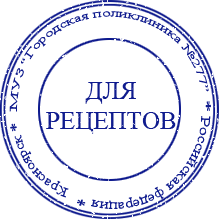 ……|.…….|……Signa:……………………………………………………………………………………….Руб. | Коп. | Rp:……|.…….|……D.t.d………………………………………………………………………………………………|.…….|……Signa:……………………………………………………………………………………….Руб. | Коп. | Rp:……|.…….|……D.t.d………………………………………………………………………………………………|.…….|……Signa:……………………………………………………………………………………….Руб. | Коп. | Rp:……|.…….|……D.t.d………………………………………………………………………………………………|.…….|……Signa:……………………………………………………………………………………….Руб. | Коп. | Rp:……|.…….|……D.t.d………………………………………………………………………………………………|.…….|……Signa:……………………………………………………………………………………….Руб. | Коп. | Rp:……|.…….|……D.t.d………………………………………………………………………………………………|.…….|……Signa:……………………………………………………………………………………….Руб. | Коп. | Rp:……|.…….|……D.t.d………………………………………………………………………………………………|.…….|……Signa:……………………………………………………………………………………….Руб. | Коп. | Rp:……|.…….|……D.t.d………………………………………………………………………………………………|.…….|……Signa:……………………………………………………………………………………….Руб. | Коп. | Rp:……|.…….|……D.t.d………………………………………………………………………………………………|.…….|……Signa:……………………………………………………………………………………….Руб. | Коп. | Rp:……|.…….|……D.t.d………………………………………………………………………………………………|.…….|……Signa:……………………………………………………………………………………….Руб. | Коп. | Rp:……|.…….|……D.t.d………………………………………………………………………………………………|.…….|……Signa:……………………………………………………………………………………….Руб. | Коп. | Rp:……|.…….|……D.t.d………………………………………………………………………………………………|.…….|……Signa:……………………………………………………………………………………….Руб. | Коп. | Rp:……|.…….|……D.t.d………………………………………………………………………………………………|.…….|……Signa:……………………………………………………………………………………….Руб. | Коп. | Rp:……|.…….|……D.t.d………………………………………………………………………………………………|.…….|……Signa:……………………………………………………………………………………….Руб. | Коп. | Rp:……|.…….|……D.t.d………………………………………………………………………………………………|.…….|……Signa:……………………………………………………………………………………….Руб. | Коп. | Rp:……|.…….|……D.t.d………………………………………………………………………………………………|.…….|……Signa:……………………………………………………………………………………….Руб. | Коп. | Rp:……|.…….|……D.t.d………………………………………………………………………………………………|.…….|……Signa:……………………………………………………………………………………….Руб. | Коп. | Rp:……|.…….|……D.t.d………………………………………………………………………………………………|.…….|……Signa:……………………………………………………………………………………….Руб. | Коп. | Rp:……|.…….|……D.t.d………………………………………………………………………………………………|.…….|……Signa:……………………………………………………………………………………….Руб. | Коп. | Rp:……|.…….|……D.t.d………………………………………………………………………………………………|.…….|……Signa:……………………………………………………………………………………….Руб. | Коп. | Rp:……|.…….|……D.t.d………………………………………………………………………………………………|.…….|……Signa:……………………………………………………………………………………….Руб. | Коп. | Rp:……|.…….|……D.t.d………………………………………………………………………………………………|.…….|……Signa:……………………………………………………………………………………….Руб. | Коп. | Rp:……|.…….|……D.t.d………………………………………………………………………………………………|.…….|……Signa:……………………………………………………………………………………….Руб. | Коп. | Rp:……|.…….|……D.t.d………………………………………………………………………………………………|.…….|……Signa:……………………………………………………………………………………….Руб. | Коп. | Rp:……|.…….|……D.t.d………………………………………………………………………………………………|.…….|……Signa:……………………………………………………………………………………….Руб. | Коп. | Rp:……|.…….|……D.t.d………………………………………………………………………………………………|.…….|……Signa:……………………………………………………………………………………….Руб. | Коп. | Rp:……|.…….|……D.t.d………………………………………………………………………………………………|.…….|……Signa:……………………………………………………………………………………….Руб. | Коп. | Rp:……|.…….|……D.t.d………………………………………………………………………………………………|.…….|……Signa:……………………………………………………………………………………….Руб. | Коп. | Rp:……|.…….|……D.t.d………………………………………………………………………………………………|.…….|……Signa:……………………………………………………………………………………….Руб. | Коп. | Rp:……|.…….|……D.t.d………………………………………………………………………………………………|.…….|……Signa:……………………………………………………………………………………….Руб. | Коп. | Rp:……|.…….|……D.t.d………………………………………………………………………………………………|.…….|……Signa:……………………………………………………………………………………….Руб. | Коп. | Rp:……|.…….|……D.t.d………………………………………………………………………………………………|.…….|……Signa:……………………………………………………………………………………….Руб. | Коп. | Rp:……|.…….|……D.t.d………………………………………………………………………………………………|.…….|……Signa:……………………………………………………………………………………….Руб. | Коп. | Rp:……|.…….|……D.t.d………………………………………………………………………………………………|.…….|……Signa:……………………………………………………………………………………….Руб. | Коп. | Rp:……|.…….|……D.t.d………………………………………………………………………………………………|.…….|……Signa:……………………………………………………………………………………….Руб. | Коп. | Rp:……|.…….|……D.t.d………………………………………………………………………………………………|.…….|……Signa:……………………………………………………………………………………….Руб. | Коп. | Rp:……|.…….|……D.t.d………………………………………………………………………………………………|.…….|……Signa:……………………………………………………………………………………….Руб. | Коп. | Rp:……|.…….|……D.t.d………………………………………………………………………………………………|.…….|……Signa:……………………………………………………………………………………….Руб. | Коп. | Rp:……|.…….|……D.t.d………………………………………………………………………………………………|.…….|……Signa:……………………………………………………………………………………….Руб. | Коп. | Rp:……|.…….|……D.t.d………………………………………………………………………………………………|.…….|……Signa:……………………………………………………………………………………….Руб. | Коп. | Rp:……|.…….|……D.t.d………………………………………………………………………………………………|.…….|……Signa:……………………………………………………………………………………….Руб. | Коп. | Rp:……|.…….|……D.t.d………………………………………………………………………………………………|.…….|……Signa:……………………………………………………………………………………….Руб. | Коп. | Rp:……|.…….|……D.t.d………………………………………………………………………………………………|.…….|……Signa:……………………………………………………………………………………….Руб. | Коп. | Rp:……|.…….|……D.t.d………………………………………………………………………………………………|.…….|……Signa:……………………………………………………………………………………….Руб. | Коп. | Rp:……|.…….|……D.t.d………………………………………………………………………………………………|.…….|……Signa:……………………………………………………………………………………….Руб. | Коп. | Rp:……|.…….|……D.t.d………………………………………………………………………………………………|.…….|……Signa:……………………………………………………………………………………….Руб. | Коп. | Rp:……|.…….|……D.t.d………………………………………………………………………………………………|.…….|……Signa:……………………………………………………………………………………….Руб. | Коп. | Rp:……|.…….|……D.t.d………………………………………………………………………………………………|.…….|……Signa:……………………………………………………………………………………….Руб. | Коп. | Rp:……|.…….|……D.t.d………………………………………………………………………………………………|.…….|……Signa:……………………………………………………………………………………….Руб. | Коп. | Rp:……|.…….|……D.t.d………………………………………………………………………………………………|.…….|……Signa:……………………………………………………………………………………….Руб. | Коп. | Rp:……|.…….|……D.t.d………………………………………………………………………………………………|.…….|……Signa:……………………………………………………………………………………….Руб. | Коп. | Rp:……|.…….|……D.t.d………………………………………………………………………………………………|.…….|……Signa:……………………………………………………………………………………….Руб. | Коп. | Rp:……|.…….|……D.t.d………………………………………………………………………………………………|.…….|……Signa:……………………………………………………………………………………….Руб. | Коп. | Rp:……|.…….|……D.t.d………………………………………………………………………………………………|.…….|……Signa:……………………………………………………………………………………….Руб. | Коп. | Rp:……|.…….|……D.t.d………………………………………………………………………………………………|.…….|……Signa:……………………………………………………………………………………….Руб. | Коп. | Rp:……|.…….|……D.t.d………………………………………………………………………………………………|.…….|……Signa:……………………………………………………………………………………….Руб. | Коп. | Rp:……|.…….|……D.t.d………………………………………………………………………………………………|.…….|……Signa:……………………………………………………………………………………….Руб. | Коп. | Rp:……|.…….|……D.t.d………………………………………………………………………………………………|.…….|……Signa:……………………………………………………………………………………….Руб. | Коп. | Rp:……|.…….|……D.t.d………………………………………………………………………………………………|.…….|……Signa:……………………………………………………………………………………….Руб. | Коп. | Rp:……|.…….|……D.t.d………………………………………………………………………………………………|.…….|……Signa:……………………………………………………………………………………….Руб. | Коп. | Rp:……|.…….|……D.t.d………………………………………………………………………………………………|.…….|……Signa:……………………………………………………………………………………….Руб. | Коп. | Rp:……|.…….|……D.t.d………………………………………………………………………………………………|.…….|……Signa:……………………………………………………………………………………….Руб. | Коп. | Rp:……|.…….|……D.t.d………………………………………………………………………………………………|.…….|……Signa:……………………………………………………………………………………….Руб. | Коп. | Rp:……|.…….|……D.t.d………………………………………………………………………………………………|.…….|……Signa:……………………………………………………………………………………….Руб. | Коп. | Rp:……|.…….|……D.t.d………………………………………………………………………………………………|.…….|……Signa:……………………………………………………………………………………….Руб. | Коп. | Rp:……|.…….|……D.t.d………………………………………………………………………………………………|.…….|……Signa:……………………………………………………………………………………….Руб. | Коп. | Rp:……|.…….|……D.t.d………………………………………………………………………………………………|.…….|……Signa:……………………………………………………………………………………….Руб. | Коп. | Rp:……|.…….|……D.t.d………………………………………………………………………………………………|.…….|……Signa:……………………………………………………………………………………….Руб. | Коп. | Rp:……|.…….|……D.t.d………………………………………………………………………………………………|.…….|……Signa:……………………………………………………………………………………….Руб. | Коп. | Rp:……|.…….|……D.t.d………………………………………………………………………………………………|.…….|……Signa:……………………………………………………………………………………….Руб. | Коп. | Rp:……|.…….|……D.t.d………………………………………………………………………………………………|.…….|……Signa:……………………………………………………………………………………….Руб. | Коп. | Rp:……|.…….|……D.t.d………………………………………………………………………………………………|.…….|……Signa:……………………………………………………………………………………….Руб. | Коп. | Rp:……|.…….|……D.t.d………………………………………………………………………………………………|.…….|……Signa:……………………………………………………………………………………….Руб. | Коп. | Rp:……|.…….|……D.t.d………………………………………………………………………………………………|.…….|……Signa:……………………………………………………………………………………….Руб. | Коп. | Rp:……|.…….|……D.t.d………………………………………………………………………………………………|.…….|……Signa:……………………………………………………………………………………….Руб. | Коп. | Rp:……|.…….|……D.t.d………………………………………………………………………………………………|.…….|……Signa:……………………………………………………………………………………….Руб. | Коп. | Rp:……|.…….|……D.t.d………………………………………………………………………………………………|.…….|……Signa:……………………………………………………………………………………….Руб. | Коп. | Rp:……|.…….|……D.t.d………………………………………………………………………………………………|.…….|……Signa:……………………………………………………………………………………….Руб. | Коп. | Rp:……|.…….|……D.t.d………………………………………………………………………………………………|.…….|……Signa:……………………………………………………………………………………….Руб. | Коп. | Rp:……|.…….|……D.t.d………………………………………………………………………………………………|.…….|……Signa:……………………………………………………………………………………….────────────────────────────────────────────────────────────────────────────────────────────────────────────────────────────────────────────────────────────────────────────────────────────────────────────────────────────────────────────────────────────────────────────────────────────────────────────────────────────────────────────────────────────────────────────────────────────────────────────────────────────────────────────────────────────────────────────────────────────────────────────────────────────────────────────────────────────────────────────────────────────────────────────────────────────────────────────────────────────────────────────────────────────────────────────────────────────────────────────────────────────────────────────────────────────────────────────────────────────────────────────────────────────────────────────────────────────────────────────────────────────────────────────────────────────────────────────────────────────────────────────────────────────────────────────────────────────────────────────────────────────────────────────────────────────────────────────────────────────────────────────────────────────────────────────────────────────────────────────────────────────────────────────────────────────────────────────────────────────────────────────────────────────────────────────────────────────────────────────────────────────────────────────────────────────────────────────────────────────────────────────────────────────────────────────────────────────────────────────────────────────────────────────────────────────────────────────────────────────────────────────────────────────────────────────────────────────────────────────────────────────────────────────────────────────────────────────────────────────────────────────────────────────────────────────────────────────────────────────────────────────────────────────────────────────────────────────────────────────────────────────────────────────────────────────────────────────────────────────────────────────────────────────────────────────────────────────────────────────────────────────────────────────────────────────────────────────────────────────────────────────────────────────────────────────────────────────────────────────────────────────────────────────────────────────────────────────────────────────────────────────────────────────────────────────────────────────────────────────────────────────────────────────────────────────────────────────────────────────────────────────────────────────────────────────────────────────────────────────────────────────────────────────────────────────────────────────────────────────────────────────────────────────────────────────────────────────────────────────────────────────────────────────────────────────────────────────────────────────────────────────────────────────────────────────────────────────────────────────────────────────────────────────────────────────────────────────────────────────────────────────────────────────────────────────────────────────────────────────────────────────────────────────────────────────────────────────────────────────────────────────────────────────────────────────────────────────────────────────────────────────────────────────────────────────────────────────────────────────────────────────────────────────────────────────────────────────────────────────────────────────────────────────────────────────────────────────────────────────────────────────────────────────────────────────────────────────────────────────────────────────────────────────────────────────────────────────────────────────────────────────────────────────────────────────────────────────────────────────────────────────────────────────────────────────────────────────────────────────────────────────────────────────────────────────────────────────────────────────────────────────────────────────────────────────────────────────────────────────────────────────────────────────────────────────────────────────────────────────────────────────────────────────────────────────────────────────────────────────────────────────────────────────────────────────────────────────────────────────────────────────────────────────────────────────────────────────────────────────────────────────────────────────────────────────────────────────────────────────────────────────────────────────────────────────────────────────────────────────────────────────────────────────────────────────────────────────────────────────────────────────────────────────────────────────────────────────────────────────────Подпись и печать лечащего врача                                                  М.П.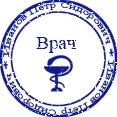 (подпись фельдшера, акушерки)Подпись и печать лечащего врача                                                  М.П.(подпись фельдшера, акушерки)Подпись и печать лечащего врача                                                  М.П.(подпись фельдшера, акушерки)Подпись и печать лечащего врача                                                  М.П.(подпись фельдшера, акушерки)Подпись и печать лечащего врача                                                  М.П.(подпись фельдшера, акушерки)Подпись и печать лечащего врача                                                  М.П.(подпись фельдшера, акушерки)Подпись и печать лечащего врача                                                  М.П.(подпись фельдшера, акушерки)Подпись и печать лечащего врача                                                  М.П.(подпись фельдшера, акушерки)Подпись и печать лечащего врача                                                  М.П.(подпись фельдшера, акушерки)Подпись и печать лечащего врача                                                  М.П.(подпись фельдшера, акушерки)Подпись и печать лечащего врача                                                  М.П.(подпись фельдшера, акушерки)Подпись и печать лечащего врача                                                  М.П.(подпись фельдшера, акушерки)Подпись и печать лечащего врача                                                  М.П.(подпись фельдшера, акушерки)Подпись и печать лечащего врача                                                  М.П.(подпись фельдшера, акушерки)Подпись и печать лечащего врача                                                  М.П.(подпись фельдшера, акушерки)Подпись и печать лечащего врача                                                  М.П.(подпись фельдшера, акушерки)Подпись и печать лечащего врача                                                  М.П.(подпись фельдшера, акушерки)Подпись и печать лечащего врача                                                  М.П.(подпись фельдшера, акушерки)Подпись и печать лечащего врача                                                  М.П.(подпись фельдшера, акушерки)Подпись и печать лечащего врача                                                  М.П.(подпись фельдшера, акушерки)Подпись и печать лечащего врача                                                  М.П.(подпись фельдшера, акушерки)Подпись и печать лечащего врача                                                  М.П.(подпись фельдшера, акушерки)Подпись и печать лечащего врача                                                  М.П.(подпись фельдшера, акушерки)Подпись и печать лечащего врача                                                  М.П.(подпись фельдшера, акушерки)Подпись и печать лечащего врача                                                  М.П.(подпись фельдшера, акушерки)Подпись и печать лечащего врача                                                  М.П.(подпись фельдшера, акушерки)Подпись и печать лечащего врача                                                  М.П.(подпись фельдшера, акушерки)Подпись и печать лечащего врача                                                  М.П.(подпись фельдшера, акушерки)Подпись и печать лечащего врача                                                  М.П.(подпись фельдшера, акушерки)Подпись и печать лечащего врача                                                  М.П.(подпись фельдшера, акушерки)Подпись и печать лечащего врача                                                  М.П.(подпись фельдшера, акушерки)Подпись и печать лечащего врача                                                  М.П.(подпись фельдшера, акушерки)Подпись и печать лечащего врача                                                  М.П.(подпись фельдшера, акушерки)Подпись и печать лечащего врача                                                  М.П.(подпись фельдшера, акушерки)Подпись и печать лечащего врача                                                  М.П.(подпись фельдшера, акушерки)Подпись и печать лечащего врача                                                  М.П.(подпись фельдшера, акушерки)Подпись и печать лечащего врача                                                  М.П.(подпись фельдшера, акушерки)Подпись и печать лечащего врача                                                  М.П.(подпись фельдшера, акушерки)Подпись и печать лечащего врача                                                  М.П.(подпись фельдшера, акушерки)Подпись и печать лечащего врача                                                  М.П.(подпись фельдшера, акушерки)Подпись и печать лечащего врача                                                  М.П.(подпись фельдшера, акушерки)Подпись и печать лечащего врача                                                  М.П.(подпись фельдшера, акушерки)Подпись и печать лечащего врача                                                  М.П.(подпись фельдшера, акушерки)Подпись и печать лечащего врача                                                  М.П.(подпись фельдшера, акушерки)Подпись и печать лечащего врача                                                  М.П.(подпись фельдшера, акушерки)Подпись и печать лечащего врача                                                  М.П.(подпись фельдшера, акушерки)Подпись и печать лечащего врача                                                  М.П.(подпись фельдшера, акушерки)Подпись и печать лечащего врача                                                  М.П.(подпись фельдшера, акушерки)Подпись и печать лечащего врача                                                  М.П.(подпись фельдшера, акушерки)Подпись и печать лечащего врача                                                  М.П.(подпись фельдшера, акушерки)Подпись и печать лечащего врача                                                  М.П.(подпись фельдшера, акушерки)Подпись и печать лечащего врача                                                  М.П.(подпись фельдшера, акушерки)Подпись и печать лечащего врача                                                  М.П.(подпись фельдшера, акушерки)Подпись и печать лечащего врача                                                  М.П.(подпись фельдшера, акушерки)Подпись и печать лечащего врача                                                  М.П.(подпись фельдшера, акушерки)Подпись и печать лечащего врача                                                  М.П.(подпись фельдшера, акушерки)Подпись и печать лечащего врача                                                  М.П.(подпись фельдшера, акушерки)Подпись и печать лечащего врача                                                  М.П.(подпись фельдшера, акушерки)Подпись и печать лечащего врача                                                  М.П.(подпись фельдшера, акушерки)Подпись и печать лечащего врача                                                  М.П.(подпись фельдшера, акушерки)Подпись и печать лечащего врача                                                  М.П.(подпись фельдшера, акушерки)Подпись и печать лечащего врача                                                  М.П.(подпись фельдшера, акушерки)Подпись и печать лечащего врача                                                  М.П.(подпись фельдшера, акушерки)Подпись и печать лечащего врача                                                  М.П.(подпись фельдшера, акушерки)Подпись и печать лечащего врача                                                  М.П.(подпись фельдшера, акушерки)Подпись и печать лечащего врача                                                  М.П.(подпись фельдшера, акушерки)Подпись и печать лечащего врача                                                  М.П.(подпись фельдшера, акушерки)Подпись и печать лечащего врача                                                  М.П.(подпись фельдшера, акушерки)Подпись и печать лечащего врача                                                  М.П.(подпись фельдшера, акушерки)Подпись и печать лечащего врача                                                  М.П.(подпись фельдшера, акушерки)Подпись и печать лечащего врача                                                  М.П.(подпись фельдшера, акушерки)Подпись и печать лечащего врача                                                  М.П.(подпись фельдшера, акушерки)Подпись и печать лечащего врача                                                  М.П.(подпись фельдшера, акушерки)Подпись и печать лечащего врача                                                  М.П.(подпись фельдшера, акушерки)Подпись и печать лечащего врача                                                  М.П.(подпись фельдшера, акушерки)Подпись и печать лечащего врача                                                  М.П.(подпись фельдшера, акушерки)Подпись и печать лечащего врача                                                  М.П.(подпись фельдшера, акушерки)Подпись и печать лечащего врача                                                  М.П.(подпись фельдшера, акушерки)Подпись и печать лечащего врача                                                  М.П.(подпись фельдшера, акушерки)Подпись и печать лечащего врача                                                  М.П.(подпись фельдшера, акушерки)Рецепт действителен в течение 15 дней, 30 дней, 90 дней (нужное подчеркнуть)– – – – – – – – – – – – – – – – – – (Заполняется специалистом аптечной организации) – – – – – – – – – – – – – – – – – –Рецепт действителен в течение 15 дней, 30 дней, 90 дней (нужное подчеркнуть)– – – – – – – – – – – – – – – – – – (Заполняется специалистом аптечной организации) – – – – – – – – – – – – – – – – – –Рецепт действителен в течение 15 дней, 30 дней, 90 дней (нужное подчеркнуть)– – – – – – – – – – – – – – – – – – (Заполняется специалистом аптечной организации) – – – – – – – – – – – – – – – – – –Рецепт действителен в течение 15 дней, 30 дней, 90 дней (нужное подчеркнуть)– – – – – – – – – – – – – – – – – – (Заполняется специалистом аптечной организации) – – – – – – – – – – – – – – – – – –Рецепт действителен в течение 15 дней, 30 дней, 90 дней (нужное подчеркнуть)– – – – – – – – – – – – – – – – – – (Заполняется специалистом аптечной организации) – – – – – – – – – – – – – – – – – –Рецепт действителен в течение 15 дней, 30 дней, 90 дней (нужное подчеркнуть)– – – – – – – – – – – – – – – – – – (Заполняется специалистом аптечной организации) – – – – – – – – – – – – – – – – – –Рецепт действителен в течение 15 дней, 30 дней, 90 дней (нужное подчеркнуть)– – – – – – – – – – – – – – – – – – (Заполняется специалистом аптечной организации) – – – – – – – – – – – – – – – – – –Рецепт действителен в течение 15 дней, 30 дней, 90 дней (нужное подчеркнуть)– – – – – – – – – – – – – – – – – – (Заполняется специалистом аптечной организации) – – – – – – – – – – – – – – – – – –Рецепт действителен в течение 15 дней, 30 дней, 90 дней (нужное подчеркнуть)– – – – – – – – – – – – – – – – – – (Заполняется специалистом аптечной организации) – – – – – – – – – – – – – – – – – –Рецепт действителен в течение 15 дней, 30 дней, 90 дней (нужное подчеркнуть)– – – – – – – – – – – – – – – – – – (Заполняется специалистом аптечной организации) – – – – – – – – – – – – – – – – – –Рецепт действителен в течение 15 дней, 30 дней, 90 дней (нужное подчеркнуть)– – – – – – – – – – – – – – – – – – (Заполняется специалистом аптечной организации) – – – – – – – – – – – – – – – – – –Рецепт действителен в течение 15 дней, 30 дней, 90 дней (нужное подчеркнуть)– – – – – – – – – – – – – – – – – – (Заполняется специалистом аптечной организации) – – – – – – – – – – – – – – – – – –Рецепт действителен в течение 15 дней, 30 дней, 90 дней (нужное подчеркнуть)– – – – – – – – – – – – – – – – – – (Заполняется специалистом аптечной организации) – – – – – – – – – – – – – – – – – –Рецепт действителен в течение 15 дней, 30 дней, 90 дней (нужное подчеркнуть)– – – – – – – – – – – – – – – – – – (Заполняется специалистом аптечной организации) – – – – – – – – – – – – – – – – – –Рецепт действителен в течение 15 дней, 30 дней, 90 дней (нужное подчеркнуть)– – – – – – – – – – – – – – – – – – (Заполняется специалистом аптечной организации) – – – – – – – – – – – – – – – – – –Рецепт действителен в течение 15 дней, 30 дней, 90 дней (нужное подчеркнуть)– – – – – – – – – – – – – – – – – – (Заполняется специалистом аптечной организации) – – – – – – – – – – – – – – – – – –Рецепт действителен в течение 15 дней, 30 дней, 90 дней (нужное подчеркнуть)– – – – – – – – – – – – – – – – – – (Заполняется специалистом аптечной организации) – – – – – – – – – – – – – – – – – –Рецепт действителен в течение 15 дней, 30 дней, 90 дней (нужное подчеркнуть)– – – – – – – – – – – – – – – – – – (Заполняется специалистом аптечной организации) – – – – – – – – – – – – – – – – – –Рецепт действителен в течение 15 дней, 30 дней, 90 дней (нужное подчеркнуть)– – – – – – – – – – – – – – – – – – (Заполняется специалистом аптечной организации) – – – – – – – – – – – – – – – – – –Рецепт действителен в течение 15 дней, 30 дней, 90 дней (нужное подчеркнуть)– – – – – – – – – – – – – – – – – – (Заполняется специалистом аптечной организации) – – – – – – – – – – – – – – – – – –Рецепт действителен в течение 15 дней, 30 дней, 90 дней (нужное подчеркнуть)– – – – – – – – – – – – – – – – – – (Заполняется специалистом аптечной организации) – – – – – – – – – – – – – – – – – –Рецепт действителен в течение 15 дней, 30 дней, 90 дней (нужное подчеркнуть)– – – – – – – – – – – – – – – – – – (Заполняется специалистом аптечной организации) – – – – – – – – – – – – – – – – – –Рецепт действителен в течение 15 дней, 30 дней, 90 дней (нужное подчеркнуть)– – – – – – – – – – – – – – – – – – (Заполняется специалистом аптечной организации) – – – – – – – – – – – – – – – – – –Рецепт действителен в течение 15 дней, 30 дней, 90 дней (нужное подчеркнуть)– – – – – – – – – – – – – – – – – – (Заполняется специалистом аптечной организации) – – – – – – – – – – – – – – – – – –Рецепт действителен в течение 15 дней, 30 дней, 90 дней (нужное подчеркнуть)– – – – – – – – – – – – – – – – – – (Заполняется специалистом аптечной организации) – – – – – – – – – – – – – – – – – –Рецепт действителен в течение 15 дней, 30 дней, 90 дней (нужное подчеркнуть)– – – – – – – – – – – – – – – – – – (Заполняется специалистом аптечной организации) – – – – – – – – – – – – – – – – – –Рецепт действителен в течение 15 дней, 30 дней, 90 дней (нужное подчеркнуть)– – – – – – – – – – – – – – – – – – (Заполняется специалистом аптечной организации) – – – – – – – – – – – – – – – – – –Рецепт действителен в течение 15 дней, 30 дней, 90 дней (нужное подчеркнуть)– – – – – – – – – – – – – – – – – – (Заполняется специалистом аптечной организации) – – – – – – – – – – – – – – – – – –Рецепт действителен в течение 15 дней, 30 дней, 90 дней (нужное подчеркнуть)– – – – – – – – – – – – – – – – – – (Заполняется специалистом аптечной организации) – – – – – – – – – – – – – – – – – –Рецепт действителен в течение 15 дней, 30 дней, 90 дней (нужное подчеркнуть)– – – – – – – – – – – – – – – – – – (Заполняется специалистом аптечной организации) – – – – – – – – – – – – – – – – – –Рецепт действителен в течение 15 дней, 30 дней, 90 дней (нужное подчеркнуть)– – – – – – – – – – – – – – – – – – (Заполняется специалистом аптечной организации) – – – – – – – – – – – – – – – – – –Рецепт действителен в течение 15 дней, 30 дней, 90 дней (нужное подчеркнуть)– – – – – – – – – – – – – – – – – – (Заполняется специалистом аптечной организации) – – – – – – – – – – – – – – – – – –Рецепт действителен в течение 15 дней, 30 дней, 90 дней (нужное подчеркнуть)– – – – – – – – – – – – – – – – – – (Заполняется специалистом аптечной организации) – – – – – – – – – – – – – – – – – –Рецепт действителен в течение 15 дней, 30 дней, 90 дней (нужное подчеркнуть)– – – – – – – – – – – – – – – – – – (Заполняется специалистом аптечной организации) – – – – – – – – – – – – – – – – – –Рецепт действителен в течение 15 дней, 30 дней, 90 дней (нужное подчеркнуть)– – – – – – – – – – – – – – – – – – (Заполняется специалистом аптечной организации) – – – – – – – – – – – – – – – – – –Рецепт действителен в течение 15 дней, 30 дней, 90 дней (нужное подчеркнуть)– – – – – – – – – – – – – – – – – – (Заполняется специалистом аптечной организации) – – – – – – – – – – – – – – – – – –Рецепт действителен в течение 15 дней, 30 дней, 90 дней (нужное подчеркнуть)– – – – – – – – – – – – – – – – – – (Заполняется специалистом аптечной организации) – – – – – – – – – – – – – – – – – –Рецепт действителен в течение 15 дней, 30 дней, 90 дней (нужное подчеркнуть)– – – – – – – – – – – – – – – – – – (Заполняется специалистом аптечной организации) – – – – – – – – – – – – – – – – – –Рецепт действителен в течение 15 дней, 30 дней, 90 дней (нужное подчеркнуть)– – – – – – – – – – – – – – – – – – (Заполняется специалистом аптечной организации) – – – – – – – – – – – – – – – – – –Рецепт действителен в течение 15 дней, 30 дней, 90 дней (нужное подчеркнуть)– – – – – – – – – – – – – – – – – – (Заполняется специалистом аптечной организации) – – – – – – – – – – – – – – – – – –Рецепт действителен в течение 15 дней, 30 дней, 90 дней (нужное подчеркнуть)– – – – – – – – – – – – – – – – – – (Заполняется специалистом аптечной организации) – – – – – – – – – – – – – – – – – –Рецепт действителен в течение 15 дней, 30 дней, 90 дней (нужное подчеркнуть)– – – – – – – – – – – – – – – – – – (Заполняется специалистом аптечной организации) – – – – – – – – – – – – – – – – – –Рецепт действителен в течение 15 дней, 30 дней, 90 дней (нужное подчеркнуть)– – – – – – – – – – – – – – – – – – (Заполняется специалистом аптечной организации) – – – – – – – – – – – – – – – – – –Рецепт действителен в течение 15 дней, 30 дней, 90 дней (нужное подчеркнуть)– – – – – – – – – – – – – – – – – – (Заполняется специалистом аптечной организации) – – – – – – – – – – – – – – – – – –Рецепт действителен в течение 15 дней, 30 дней, 90 дней (нужное подчеркнуть)– – – – – – – – – – – – – – – – – – (Заполняется специалистом аптечной организации) – – – – – – – – – – – – – – – – – –Рецепт действителен в течение 15 дней, 30 дней, 90 дней (нужное подчеркнуть)– – – – – – – – – – – – – – – – – – (Заполняется специалистом аптечной организации) – – – – – – – – – – – – – – – – – –Рецепт действителен в течение 15 дней, 30 дней, 90 дней (нужное подчеркнуть)– – – – – – – – – – – – – – – – – – (Заполняется специалистом аптечной организации) – – – – – – – – – – – – – – – – – –Рецепт действителен в течение 15 дней, 30 дней, 90 дней (нужное подчеркнуть)– – – – – – – – – – – – – – – – – – (Заполняется специалистом аптечной организации) – – – – – – – – – – – – – – – – – –Рецепт действителен в течение 15 дней, 30 дней, 90 дней (нужное подчеркнуть)– – – – – – – – – – – – – – – – – – (Заполняется специалистом аптечной организации) – – – – – – – – – – – – – – – – – –Рецепт действителен в течение 15 дней, 30 дней, 90 дней (нужное подчеркнуть)– – – – – – – – – – – – – – – – – – (Заполняется специалистом аптечной организации) – – – – – – – – – – – – – – – – – –Рецепт действителен в течение 15 дней, 30 дней, 90 дней (нужное подчеркнуть)– – – – – – – – – – – – – – – – – – (Заполняется специалистом аптечной организации) – – – – – – – – – – – – – – – – – –Рецепт действителен в течение 15 дней, 30 дней, 90 дней (нужное подчеркнуть)– – – – – – – – – – – – – – – – – – (Заполняется специалистом аптечной организации) – – – – – – – – – – – – – – – – – –Рецепт действителен в течение 15 дней, 30 дней, 90 дней (нужное подчеркнуть)– – – – – – – – – – – – – – – – – – (Заполняется специалистом аптечной организации) – – – – – – – – – – – – – – – – – –Рецепт действителен в течение 15 дней, 30 дней, 90 дней (нужное подчеркнуть)– – – – – – – – – – – – – – – – – – (Заполняется специалистом аптечной организации) – – – – – – – – – – – – – – – – – –Рецепт действителен в течение 15 дней, 30 дней, 90 дней (нужное подчеркнуть)– – – – – – – – – – – – – – – – – – (Заполняется специалистом аптечной организации) – – – – – – – – – – – – – – – – – –Рецепт действителен в течение 15 дней, 30 дней, 90 дней (нужное подчеркнуть)– – – – – – – – – – – – – – – – – – (Заполняется специалистом аптечной организации) – – – – – – – – – – – – – – – – – –Рецепт действителен в течение 15 дней, 30 дней, 90 дней (нужное подчеркнуть)– – – – – – – – – – – – – – – – – – (Заполняется специалистом аптечной организации) – – – – – – – – – – – – – – – – – –Рецепт действителен в течение 15 дней, 30 дней, 90 дней (нужное подчеркнуть)– – – – – – – – – – – – – – – – – – (Заполняется специалистом аптечной организации) – – – – – – – – – – – – – – – – – –Рецепт действителен в течение 15 дней, 30 дней, 90 дней (нужное подчеркнуть)– – – – – – – – – – – – – – – – – – (Заполняется специалистом аптечной организации) – – – – – – – – – – – – – – – – – –Рецепт действителен в течение 15 дней, 30 дней, 90 дней (нужное подчеркнуть)– – – – – – – – – – – – – – – – – – (Заполняется специалистом аптечной организации) – – – – – – – – – – – – – – – – – –Рецепт действителен в течение 15 дней, 30 дней, 90 дней (нужное подчеркнуть)– – – – – – – – – – – – – – – – – – (Заполняется специалистом аптечной организации) – – – – – – – – – – – – – – – – – –Рецепт действителен в течение 15 дней, 30 дней, 90 дней (нужное подчеркнуть)– – – – – – – – – – – – – – – – – – (Заполняется специалистом аптечной организации) – – – – – – – – – – – – – – – – – –Рецепт действителен в течение 15 дней, 30 дней, 90 дней (нужное подчеркнуть)– – – – – – – – – – – – – – – – – – (Заполняется специалистом аптечной организации) – – – – – – – – – – – – – – – – – –Рецепт действителен в течение 15 дней, 30 дней, 90 дней (нужное подчеркнуть)– – – – – – – – – – – – – – – – – – (Заполняется специалистом аптечной организации) – – – – – – – – – – – – – – – – – –Рецепт действителен в течение 15 дней, 30 дней, 90 дней (нужное подчеркнуть)– – – – – – – – – – – – – – – – – – (Заполняется специалистом аптечной организации) – – – – – – – – – – – – – – – – – –Рецепт действителен в течение 15 дней, 30 дней, 90 дней (нужное подчеркнуть)– – – – – – – – – – – – – – – – – – (Заполняется специалистом аптечной организации) – – – – – – – – – – – – – – – – – –Рецепт действителен в течение 15 дней, 30 дней, 90 дней (нужное подчеркнуть)– – – – – – – – – – – – – – – – – – (Заполняется специалистом аптечной организации) – – – – – – – – – – – – – – – – – –Рецепт действителен в течение 15 дней, 30 дней, 90 дней (нужное подчеркнуть)– – – – – – – – – – – – – – – – – – (Заполняется специалистом аптечной организации) – – – – – – – – – – – – – – – – – –Рецепт действителен в течение 15 дней, 30 дней, 90 дней (нужное подчеркнуть)– – – – – – – – – – – – – – – – – – (Заполняется специалистом аптечной организации) – – – – – – – – – – – – – – – – – –Рецепт действителен в течение 15 дней, 30 дней, 90 дней (нужное подчеркнуть)– – – – – – – – – – – – – – – – – – (Заполняется специалистом аптечной организации) – – – – – – – – – – – – – – – – – –Рецепт действителен в течение 15 дней, 30 дней, 90 дней (нужное подчеркнуть)– – – – – – – – – – – – – – – – – – (Заполняется специалистом аптечной организации) – – – – – – – – – – – – – – – – – –Рецепт действителен в течение 15 дней, 30 дней, 90 дней (нужное подчеркнуть)– – – – – – – – – – – – – – – – – – (Заполняется специалистом аптечной организации) – – – – – – – – – – – – – – – – – –Рецепт действителен в течение 15 дней, 30 дней, 90 дней (нужное подчеркнуть)– – – – – – – – – – – – – – – – – – (Заполняется специалистом аптечной организации) – – – – – – – – – – – – – – – – – –Рецепт действителен в течение 15 дней, 30 дней, 90 дней (нужное подчеркнуть)– – – – – – – – – – – – – – – – – – (Заполняется специалистом аптечной организации) – – – – – – – – – – – – – – – – – –Рецепт действителен в течение 15 дней, 30 дней, 90 дней (нужное подчеркнуть)– – – – – – – – – – – – – – – – – – (Заполняется специалистом аптечной организации) – – – – – – – – – – – – – – – – – –Рецепт действителен в течение 15 дней, 30 дней, 90 дней (нужное подчеркнуть)– – – – – – – – – – – – – – – – – – (Заполняется специалистом аптечной организации) – – – – – – – – – – – – – – – – – –Рецепт действителен в течение 15 дней, 30 дней, 90 дней (нужное подчеркнуть)– – – – – – – – – – – – – – – – – – (Заполняется специалистом аптечной организации) – – – – – – – – – – – – – – – – – –Рецепт действителен в течение 15 дней, 30 дней, 90 дней (нужное подчеркнуть)– – – – – – – – – – – – – – – – – – (Заполняется специалистом аптечной организации) – – – – – – – – – – – – – – – – – –Рецепт действителен в течение 15 дней, 30 дней, 90 дней (нужное подчеркнуть)– – – – – – – – – – – – – – – – – – (Заполняется специалистом аптечной организации) – – – – – – – – – – – – – – – – – –Рецепт действителен в течение 15 дней, 30 дней, 90 дней (нужное подчеркнуть)– – – – – – – – – – – – – – – – – – (Заполняется специалистом аптечной организации) – – – – – – – – – – – – – – – – – –Отпущено по рецепту:Отпущено по рецепту:Отпущено по рецепту:Отпущено по рецепту:Отпущено по рецепту:Отпущено по рецепту:Отпущено по рецепту:Отпущено по рецепту:Отпущено по рецепту:Отпущено по рецепту:Отпущено по рецепту:Отпущено по рецепту:Отпущено по рецепту:Отпущено по рецепту:Отпущено по рецепту:Отпущено по рецепту:Отпущено по рецепту:Отпущено по рецепту:Отпущено по рецепту:Отпущено по рецепту:Отпущено по рецепту:Отпущено по рецепту:Отпущено по рецепту:Отпущено по рецепту:Отпущено по рецепту:Отпущено по рецепту:Отпущено по рецепту:Отпущено по рецепту:Отпущено по рецепту:Отпущено по рецепту:Отпущено по рецепту:Отпущено по рецепту:Отпущено по рецепту:Отпущено по рецепту:Отпущено по рецепту:Отпущено по рецепту:Отпущено по рецепту:Отпущено по рецепту:Отпущено по рецепту:Отпущено по рецепту:Отпущено по рецепту:Отпущено по рецепту:Отпущено по рецепту:Отпущено по рецепту:Отпущено по рецепту:Отпущено по рецепту:Торговое наименование и дозировка:Торговое наименование и дозировка:Торговое наименование и дозировка:Торговое наименование и дозировка:Торговое наименование и дозировка:Торговое наименование и дозировка:Торговое наименование и дозировка:Торговое наименование и дозировка:Торговое наименование и дозировка:Торговое наименование и дозировка:Торговое наименование и дозировка:Торговое наименование и дозировка:Торговое наименование и дозировка:Торговое наименование и дозировка:Торговое наименование и дозировка:Торговое наименование и дозировка:Торговое наименование и дозировка:Торговое наименование и дозировка:Торговое наименование и дозировка:Торговое наименование и дозировка:Торговое наименование и дозировка:Торговое наименование и дозировка:Торговое наименование и дозировка:Торговое наименование и дозировка:Торговое наименование и дозировка:Торговое наименование и дозировка:Торговое наименование и дозировка:Торговое наименование и дозировка:Торговое наименование и дозировка:Торговое наименование и дозировка:Торговое наименование и дозировка:Торговое наименование и дозировка:Торговое наименование и дозировка:Торговое наименование и дозировка:Дата отпуска: «____» _____________ 20___г.Дата отпуска: «____» _____________ 20___г.Дата отпуска: «____» _____________ 20___г.Дата отпуска: «____» _____________ 20___г.Дата отпуска: «____» _____________ 20___г.Дата отпуска: «____» _____________ 20___г.Дата отпуска: «____» _____________ 20___г.Дата отпуска: «____» _____________ 20___г.Дата отпуска: «____» _____________ 20___г.Дата отпуска: «____» _____________ 20___г.Дата отпуска: «____» _____________ 20___г.Дата отпуска: «____» _____________ 20___г.Дата отпуска: «____» _____________ 20___г.Дата отпуска: «____» _____________ 20___г.Дата отпуска: «____» _____________ 20___г.Дата отпуска: «____» _____________ 20___г.Дата отпуска: «____» _____________ 20___г.Дата отпуска: «____» _____________ 20___г.Дата отпуска: «____» _____________ 20___г.Дата отпуска: «____» _____________ 20___г.Дата отпуска: «____» _____________ 20___г.Дата отпуска: «____» _____________ 20___г.Дата отпуска: «____» _____________ 20___г.Дата отпуска: «____» _____________ 20___г.Дата отпуска: «____» _____________ 20___г.Дата отпуска: «____» _____________ 20___г.Дата отпуска: «____» _____________ 20___г.Дата отпуска: «____» _____________ 20___г.Дата отпуска: «____» _____________ 20___г.Дата отпуска: «____» _____________ 20___г.Дата отпуска: «____» _____________ 20___г.Дата отпуска: «____» _____________ 20___г.Дата отпуска: «____» _____________ 20___г.Дата отпуска: «____» _____________ 20___г.Дата отпуска: «____» _____________ 20___г.Дата отпуска: «____» _____________ 20___г.Дата отпуска: «____» _____________ 20___г.Дата отпуска: «____» _____________ 20___г.Дата отпуска: «____» _____________ 20___г.Дата отпуска: «____» _____________ 20___г.Дата отпуска: «____» _____________ 20___г.Дата отпуска: «____» _____________ 20___г.Дата отпуска: «____» _____________ 20___г.Дата отпуска: «____» _____________ 20___г.Дата отпуска: «____» _____________ 20___г.Дата отпуска: «____» _____________ 20___г.Количество:Количество:Количество:Количество:Количество:Количество:Количество:Количество:Количество:Количество:Количество:Количество:Количество:Количество:Количество:Количество:Количество:Количество:Количество:Количество:Количество:Количество:Количество:Количество:Количество:Количество:Количество:Количество:Количество:Количество:Количество:Количество:Количество:Количество:Приготовил:Приготовил:Приготовил:Приготовил:Приготовил:Приготовил:Приготовил:Приготовил:Приготовил:Приготовил:Приготовил:Приготовил:Приготовил:Приготовил:Приготовил:Приготовил:Приготовил:Приготовил:Приготовил:Приготовил:Приготовил:Приготовил:Приготовил:Приготовил:Приготовил:Приготовил:Приготовил:Приготовил:Приготовил:Приготовил:Приготовил:Приготовил:Приготовил:Приготовил:Приготовил:Приготовил:Приготовил:Приготовил:Приготовил:Приготовил:Приготовил:Приготовил:Приготовил:Приготовил:Приготовил:Приготовил:Проверил:                              Отпустил:Проверил:                              Отпустил:Проверил:                              Отпустил:Проверил:                              Отпустил:Проверил:                              Отпустил:Проверил:                              Отпустил:Проверил:                              Отпустил:Проверил:                              Отпустил:Проверил:                              Отпустил:Проверил:                              Отпустил:Проверил:                              Отпустил:Проверил:                              Отпустил:Проверил:                              Отпустил:Проверил:                              Отпустил:Проверил:                              Отпустил:Проверил:                              Отпустил:Проверил:                              Отпустил:Проверил:                              Отпустил:Проверил:                              Отпустил:Проверил:                              Отпустил:Проверил:                              Отпустил:Проверил:                              Отпустил:Проверил:                              Отпустил:Проверил:                              Отпустил:Проверил:                              Отпустил:Проверил:                              Отпустил:Проверил:                              Отпустил:Проверил:                              Отпустил:Проверил:                              Отпустил:Проверил:                              Отпустил:Проверил:                              Отпустил:Проверил:                              Отпустил:Проверил:                              Отпустил:Проверил:                              Отпустил:– – – – – – – – – – – – – – – – – – – – – – – – – – – – – (линия отрыва) – – – – – – – – – – – – – – – – – – – – – – – – – – –– – – – – – – – – – – – – – – – – – – – – – – – – – – – – (линия отрыва) – – – – – – – – – – – – – – – – – – – – – – – – – – –– – – – – – – – – – – – – – – – – – – – – – – – – – – – – (линия отрыва) – – – – – – – – – – – – – – – – – – – – – – – – – – –– – – – – – – – – – – – – – – – – – – – – – – – – – – – – (линия отрыва) – – – – – – – – – – – – – – – – – – – – – – – – – – –– – – – – – – – – – – – – – – – – – – – – – – – – – – – – (линия отрыва) – – – – – – – – – – – – – – – – – – – – – – – – – – –– – – – – – – – – – – – – – – – – – – – – – – – – – – – – (линия отрыва) – – – – – – – – – – – – – – – – – – – – – – – – – – –– – – – – – – – – – – – – – – – – – – – – – – – – – – – – (линия отрыва) – – – – – – – – – – – – – – – – – – – – – – – – – – –– – – – – – – – – – – – – – – – – – – – – – – – – – – – – (линия отрыва) – – – – – – – – – – – – – – – – – – – – – – – – – – –– – – – – – – – – – – – – – – – – – – – – – – – – – – – – (линия отрыва) – – – – – – – – – – – – – – – – – – – – – – – – – – –– – – – – – – – – – – – – – – – – – – – – – – – – – – – – (линия отрыва) – – – – – – – – – – – – – – – – – – – – – – – – – – –– – – – – – – – – – – – – – – – – – – – – – – – – – – – – (линия отрыва) – – – – – – – – – – – – – – – – – – – – – – – – – – –– – – – – – – – – – – – – – – – – – – – – – – – – – – – – (линия отрыва) – – – – – – – – – – – – – – – – – – – – – – – – – – –– – – – – – – – – – – – – – – – – – – – – – – – – – – – – (линия отрыва) – – – – – – – – – – – – – – – – – – – – – – – – – – –– – – – – – – – – – – – – – – – – – – – – – – – – – – – – (линия отрыва) – – – – – – – – – – – – – – – – – – – – – – – – – – –– – – – – – – – – – – – – – – – – – – – – – – – – – – – – (линия отрыва) – – – – – – – – – – – – – – – – – – – – – – – – – – –– – – – – – – – – – – – – – – – – – – – – – – – – – – – – (линия отрыва) – – – – – – – – – – – – – – – – – – – – – – – – – – –– – – – – – – – – – – – – – – – – – – – – – – – – – – – – (линия отрыва) – – – – – – – – – – – – – – – – – – – – – – – – – – –– – – – – – – – – – – – – – – – – – – – – – – – – – – – – (линия отрыва) – – – – – – – – – – – – – – – – – – – – – – – – – – –– – – – – – – – – – – – – – – – – – – – – – – – – – – – – (линия отрыва) – – – – – – – – – – – – – – – – – – – – – – – – – – –– – – – – – – – – – – – – – – – – – – – – – – – – – – – – (линия отрыва) – – – – – – – – – – – – – – – – – – – – – – – – – – –– – – – – – – – – – – – – – – – – – – – – – – – – – – – – (линия отрыва) – – – – – – – – – – – – – – – – – – – – – – – – – – –– – – – – – – – – – – – – – – – – – – – – – – – – – – – – (линия отрыва) – – – – – – – – – – – – – – – – – – – – – – – – – – –– – – – – – – – – – – – – – – – – – – – – – – – – – – – – (линия отрыва) – – – – – – – – – – – – – – – – – – – – – – – – – – –– – – – – – – – – – – – – – – – – – – – – – – – – – – – – (линия отрыва) – – – – – – – – – – – – – – – – – – – – – – – – – – –– – – – – – – – – – – – – – – – – – – – – – – – – – – – – (линия отрыва) – – – – – – – – – – – – – – – – – – – – – – – – – – –– – – – – – – – – – – – – – – – – – – – – – – – – – – – – (линия отрыва) – – – – – – – – – – – – – – – – – – – – – – – – – – –– – – – – – – – – – – – – – – – – – – – – – – – – – – – – (линия отрыва) – – – – – – – – – – – – – – – – – – – – – – – – – – –– – – – – – – – – – – – – – – – – – – – – – – – – – – – – (линия отрыва) – – – – – – – – – – – – – – – – – – – – – – – – – – –– – – – – – – – – – – – – – – – – – – – – – – – – – – – – (линия отрыва) – – – – – – – – – – – – – – – – – – – – – – – – – – –– – – – – – – – – – – – – – – – – – – – – – – – – – – – – (линия отрыва) – – – – – – – – – – – – – – – – – – – – – – – – – – –– – – – – – – – – – – – – – – – – – – – – – – – – – – – – (линия отрыва) – – – – – – – – – – – – – – – – – – – – – – – – – – –– – – – – – – – – – – – – – – – – – – – – – – – – – – – – (линия отрыва) – – – – – – – – – – – – – – – – – – – – – – – – – – –– – – – – – – – – – – – – – – – – – – – – – – – – – – – – (линия отрыва) – – – – – – – – – – – – – – – – – – – – – – – – – – –– – – – – – – – – – – – – – – – – – – – – – – – – – – – – (линия отрыва) – – – – – – – – – – – – – – – – – – – – – – – – – – –– – – – – – – – – – – – – – – – – – – – – – – – – – – – – (линия отрыва) – – – – – – – – – – – – – – – – – – – – – – – – – – –– – – – – – – – – – – – – – – – – – – – – – – – – – – – – (линия отрыва) – – – – – – – – – – – – – – – – – – – – – – – – – – –– – – – – – – – – – – – – – – – – – – – – – – – – – – – – (линия отрыва) – – – – – – – – – – – – – – – – – – – – – – – – – – –– – – – – – – – – – – – – – – – – – – – – – – – – – – – – (линия отрыва) – – – – – – – – – – – – – – – – – – – – – – – – – – –– – – – – – – – – – – – – – – – – – – – – – – – – – – – – (линия отрыва) – – – – – – – – – – – – – – – – – – – – – – – – – – –– – – – – – – – – – – – – – – – – – – – – – – – – – – – – (линия отрыва) – – – – – – – – – – – – – – – – – – – – – – – – – – –– – – – – – – – – – – – – – – – – – – – – – – – – – – – – (линия отрыва) – – – – – – – – – – – – – – – – – – – – – – – – – – –– – – – – – – – – – – – – – – – – – – – – – – – – – – – – (линия отрыва) – – – – – – – – – – – – – – – – – – – – – – – – – – –– – – – – – – – – – – – – – – – – – – – – – – – – – – – – (линия отрыва) – – – – – – – – – – – – – – – – – – – – – – – – – – –– – – – – – – – – – – – – – – – – – – – – – – – – – – – – (линия отрыва) – – – – – – – – – – – – – – – – – – – – – – – – – – –– – – – – – – – – – – – – – – – – – – – – – – – – – – – – (линия отрыва) – – – – – – – – – – – – – – – – – – – – – – – – – – –– – – – – – – – – – – – – – – – – – – – – – – – – – – – – (линия отрыва) – – – – – – – – – – – – – – – – – – – – – – – – – – –– – – – – – – – – – – – – – – – – – – – – – – – – – – – – (линия отрыва) – – – – – – – – – – – – – – – – – – – – – – – – – – –– – – – – – – – – – – – – – – – – – – – – – – – – – – – – (линия отрыва) – – – – – – – – – – – – – – – – – – – – – – – – – – –– – – – – – – – – – – – – – – – – – – – – – – – – – – – – (линия отрыва) – – – – – – – – – – – – – – – – – – – – – – – – – – –– – – – – – – – – – – – – – – – – – – – – – – – – – – – – (линия отрыва) – – – – – – – – – – – – – – – – – – – – – – – – – – –– – – – – – – – – – – – – – – – – – – – – – – – – – – – – (линия отрыва) – – – – – – – – – – – – – – – – – – – – – – – – – – –– – – – – – – – – – – – – – – – – – – – – – – – – – – – – (линия отрыва) – – – – – – – – – – – – – – – – – – – – – – – – – – –– – – – – – – – – – – – – – – – – – – – – – – – – – – – – (линия отрыва) – – – – – – – – – – – – – – – – – – – – – – – – – – –– – – – – – – – – – – – – – – – – – – – – – – – – – – – – (линия отрыва) – – – – – – – – – – – – – – – – – – – – – – – – – – –– – – – – – – – – – – – – – – – – – – – – – – – – – – – – (линия отрыва) – – – – – – – – – – – – – – – – – – – – – – – – – – –– – – – – – – – – – – – – – – – – – – – – – – – – – – – – (линия отрыва) – – – – – – – – – – – – – – – – – – – – – – – – – – –– – – – – – – – – – – – – – – – – – – – – – – – – – – – – (линия отрыва) – – – – – – – – – – – – – – – – – – – – – – – – – – –– – – – – – – – – – – – – – – – – – – – – – – – – – – – – (линия отрыва) – – – – – – – – – – – – – – – – – – – – – – – – – – –– – – – – – – – – – – – – – – – – – – – – – – – – – – – – (линия отрыва) – – – – – – – – – – – – – – – – – – – – – – – – – – –– – – – – – – – – – – – – – – – – – – – – – – – – – – – – (линия отрыва) – – – – – – – – – – – – – – – – – – – – – – – – – – –– – – – – – – – – – – – – – – – – – – – – – – – – – – – – (линия отрыва) – – – – – – – – – – – – – – – – – – – – – – – – – – –– – – – – – – – – – – – – – – – – – – – – – – – – – – – – (линия отрыва) – – – – – – – – – – – – – – – – – – – – – – – – – – –– – – – – – – – – – – – – – – – – – – – – – – – – – – – – (линия отрыва) – – – – – – – – – – – – – – – – – – – – – – – – – – –– – – – – – – – – – – – – – – – – – – – – – – – – – – – – (линия отрыва) – – – – – – – – – – – – – – – – – – – – – – – – – – –– – – – – – – – – – – – – – – – – – – – – – – – – – – – – (линия отрыва) – – – – – – – – – – – – – – – – – – – – – – – – – – –– – – – – – – – – – – – – – – – – – – – – – – – – – – – – (линия отрыва) – – – – – – – – – – – – – – – – – – – – – – – – – – –– – – – – – – – – – – – – – – – – – – – – – – – – – – – – (линия отрыва) – – – – – – – – – – – – – – – – – – – – – – – – – – –– – – – – – – – – – – – – – – – – – – – – – – – – – – – – (линия отрыва) – – – – – – – – – – – – – – – – – – – – – – – – – – –– – – – – – – – – – – – – – – – – – – – – – – – – – – – – (линия отрыва) – – – – – – – – – – – – – – – – – – – – – – – – – – –– – – – – – – – – – – – – – – – – – – – – – – – – – – – – (линия отрыва) – – – – – – – – – – – – – – – – – – – – – – – – – – –– – – – – – – – – – – – – – – – – – – – – – – – – – – – – (линия отрыва) – – – – – – – – – – – – – – – – – – – – – – – – – – –– – – – – – – – – – – – – – – – – – – – – – – – – – – – – (линия отрыва) – – – – – – – – – – – – – – – – – – – – – – – – – – –– – – – – – – – – – – – – – – – – – – – – – – – – – – – – (линия отрыва) – – – – – – – – – – – – – – – – – – – – – – – – – – –– – – – – – – – – – – – – – – – – – – – – – – – – – – – – (линия отрыва) – – – – – – – – – – – – – – – – – – – – – – – – – – –– – – – – – – – – – – – – – – – – – – – – – – – – – – – – (линия отрыва) – – – – – – – – – – – – – – – – – – – – – – – – – – –– – – – – – – – – – – – – – – – – – – – – – – – – – – – – (линия отрыва) – – – – – – – – – – – – – – – – – – – – – – – – – – –– – – – – – – – – – – – – – – – – – – – – – – – – – – – – (линия отрыва) – – – – – – – – – – – – – – – – – – – – – – – – – – –– – – – – – – – – – – – – – – – – – – – – – – – – – – – – (линия отрыва) – – – – – – – – – – – – – – – – – – – – – – – – – – –– – – – – – – – – – – – – – – – – – – – – – – – – – – – – (линия отрыва) – – – – – – – – – – – – – – – – – – – – – – – – – – –– – – – – – – – – – – – – – – – – – – – – – – – – – – – – (линия отрыва) – – – – – – – – – – – – – – – – – – – – – – – – – – –Корешок рецептурного бланкаНаименование лекарственного препарата:Дозировка: ______________________________ Корешок рецептурного бланкаНаименование лекарственного препарата:Дозировка: ______________________________ Корешок рецептурного бланкаНаименование лекарственного препарата:Дозировка: ______________________________ Корешок рецептурного бланкаНаименование лекарственного препарата:Дозировка: ______________________________ Корешок рецептурного бланкаНаименование лекарственного препарата:Дозировка: ______________________________ Корешок рецептурного бланкаНаименование лекарственного препарата:Дозировка: ______________________________ Корешок рецептурного бланкаНаименование лекарственного препарата:Дозировка: ______________________________ Корешок рецептурного бланкаНаименование лекарственного препарата:Дозировка: ______________________________ Корешок рецептурного бланкаНаименование лекарственного препарата:Дозировка: ______________________________ Корешок рецептурного бланкаНаименование лекарственного препарата:Дозировка: ______________________________ Корешок рецептурного бланкаНаименование лекарственного препарата:Дозировка: ______________________________ Корешок рецептурного бланкаНаименование лекарственного препарата:Дозировка: ______________________________ Корешок рецептурного бланкаНаименование лекарственного препарата:Дозировка: ______________________________ Корешок рецептурного бланкаНаименование лекарственного препарата:Дозировка: ______________________________ Корешок рецептурного бланкаНаименование лекарственного препарата:Дозировка: ______________________________ Корешок рецептурного бланкаНаименование лекарственного препарата:Дозировка: ______________________________ Корешок рецептурного бланкаНаименование лекарственного препарата:Дозировка: ______________________________ Корешок рецептурного бланкаНаименование лекарственного препарата:Дозировка: ______________________________ Корешок рецептурного бланкаНаименование лекарственного препарата:Дозировка: ______________________________ Корешок рецептурного бланкаНаименование лекарственного препарата:Дозировка: ______________________________ Корешок рецептурного бланкаНаименование лекарственного препарата:Дозировка: ______________________________ Корешок рецептурного бланкаНаименование лекарственного препарата:Дозировка: ______________________________ Корешок рецептурного бланкаНаименование лекарственного препарата:Дозировка: ______________________________ Корешок рецептурного бланкаНаименование лекарственного препарата:Дозировка: ______________________________ Корешок рецептурного бланкаНаименование лекарственного препарата:Дозировка: ______________________________ Корешок рецептурного бланкаНаименование лекарственного препарата:Дозировка: ______________________________ Корешок рецептурного бланкаНаименование лекарственного препарата:Дозировка: ______________________________ Корешок рецептурного бланкаНаименование лекарственного препарата:Дозировка: ______________________________ Корешок рецептурного бланкаНаименование лекарственного препарата:Дозировка: ______________________________ Корешок рецептурного бланкаНаименование лекарственного препарата:Дозировка: ______________________________ Корешок рецептурного бланкаНаименование лекарственного препарата:Дозировка: ______________________________ Корешок рецептурного бланкаНаименование лекарственного препарата:Дозировка: ______________________________ Корешок рецептурного бланкаНаименование лекарственного препарата:Дозировка: ______________________________ Корешок рецептурного бланкаНаименование лекарственного препарата:Дозировка: ______________________________ Корешок рецептурного бланкаНаименование лекарственного препарата:Дозировка: ______________________________ Корешок рецептурного бланкаНаименование лекарственного препарата:Дозировка: ______________________________ Корешок рецептурного бланкаНаименование лекарственного препарата:Дозировка: ______________________________ Корешок рецептурного бланкаНаименование лекарственного препарата:Дозировка: ______________________________ Корешок рецептурного бланкаНаименование лекарственного препарата:Дозировка: ______________________________ Корешок рецептурного бланкаНаименование лекарственного препарата:Дозировка: ______________________________ Корешок рецептурного бланкаНаименование лекарственного препарата:Дозировка: ______________________________ Корешок рецептурного бланкаНаименование лекарственного препарата:Дозировка: ______________________________ Корешок рецептурного бланкаНаименование лекарственного препарата:Дозировка: ______________________________ Корешок рецептурного бланкаНаименование лекарственного препарата:Дозировка: ______________________________ Корешок рецептурного бланкаНаименование лекарственного препарата:Дозировка: ______________________________ Корешок рецептурного бланкаНаименование лекарственного препарата:Дозировка: ______________________________ Корешок рецептурного бланкаНаименование лекарственного препарата:Дозировка: ______________________________ Корешок рецептурного бланкаНаименование лекарственного препарата:Дозировка: ______________________________ Корешок рецептурного бланкаНаименование лекарственного препарата:Дозировка: ______________________________ Способ применения:Продолжительность _______ днейКоличество приемов в день: _____ разНа 1 прием: ___________________ ед.    Способ применения:Продолжительность _______ днейКоличество приемов в день: _____ разНа 1 прием: ___________________ ед.    Способ применения:Продолжительность _______ днейКоличество приемов в день: _____ разНа 1 прием: ___________________ ед.    Способ применения:Продолжительность _______ днейКоличество приемов в день: _____ разНа 1 прием: ___________________ ед.    Способ применения:Продолжительность _______ днейКоличество приемов в день: _____ разНа 1 прием: ___________________ ед.    Способ применения:Продолжительность _______ днейКоличество приемов в день: _____ разНа 1 прием: ___________________ ед.    Способ применения:Продолжительность _______ днейКоличество приемов в день: _____ разНа 1 прием: ___________________ ед.    Способ применения:Продолжительность _______ днейКоличество приемов в день: _____ разНа 1 прием: ___________________ ед.    Способ применения:Продолжительность _______ днейКоличество приемов в день: _____ разНа 1 прием: ___________________ ед.    Способ применения:Продолжительность _______ днейКоличество приемов в день: _____ разНа 1 прием: ___________________ ед.    Способ применения:Продолжительность _______ днейКоличество приемов в день: _____ разНа 1 прием: ___________________ ед.    Способ применения:Продолжительность _______ днейКоличество приемов в день: _____ разНа 1 прием: ___________________ ед.    Способ применения:Продолжительность _______ днейКоличество приемов в день: _____ разНа 1 прием: ___________________ ед.    Способ применения:Продолжительность _______ днейКоличество приемов в день: _____ разНа 1 прием: ___________________ ед.    Способ применения:Продолжительность _______ днейКоличество приемов в день: _____ разНа 1 прием: ___________________ ед.    Способ применения:Продолжительность _______ днейКоличество приемов в день: _____ разНа 1 прием: ___________________ ед.    Способ применения:Продолжительность _______ днейКоличество приемов в день: _____ разНа 1 прием: ___________________ ед.    Способ применения:Продолжительность _______ днейКоличество приемов в день: _____ разНа 1 прием: ___________________ ед.    Способ применения:Продолжительность _______ днейКоличество приемов в день: _____ разНа 1 прием: ___________________ ед.    Способ применения:Продолжительность _______ днейКоличество приемов в день: _____ разНа 1 прием: ___________________ ед.    Способ применения:Продолжительность _______ днейКоличество приемов в день: _____ разНа 1 прием: ___________________ ед.    Способ применения:Продолжительность _______ днейКоличество приемов в день: _____ разНа 1 прием: ___________________ ед.    Способ применения:Продолжительность _______ днейКоличество приемов в день: _____ разНа 1 прием: ___________________ ед.    Способ применения:Продолжительность _______ днейКоличество приемов в день: _____ разНа 1 прием: ___________________ ед.    Способ применения:Продолжительность _______ днейКоличество приемов в день: _____ разНа 1 прием: ___________________ ед.    Способ применения:Продолжительность _______ днейКоличество приемов в день: _____ разНа 1 прием: ___________________ ед.    Способ применения:Продолжительность _______ днейКоличество приемов в день: _____ разНа 1 прием: ___________________ ед.    Способ применения:Продолжительность _______ днейКоличество приемов в день: _____ разНа 1 прием: ___________________ ед.    Способ применения:Продолжительность _______ днейКоличество приемов в день: _____ разНа 1 прием: ___________________ ед.    Способ применения:Продолжительность _______ днейКоличество приемов в день: _____ разНа 1 прием: ___________________ ед.    Способ применения:Продолжительность _______ днейКоличество приемов в день: _____ разНа 1 прием: ___________________ ед.    